cGMP Plant Project cGMP制剂厂项目南京佳顿自动化设备有限公司 专业生产配液罐，提取罐，储罐等压力容器和管道工程建设的生产与销售。公司网站www.gaeyj.com  CONTRACTOR Prepared By起稿Reviewed By检查Approved By审核NAME姓名DESIGNATION职位Validation Engineer Validation Manager Project Manager SIGNATURE签名DATE日期OWNER NAME姓名DESIGNATION职位SIGNATURE签名DATE日期Reviewed By检查Approved By审核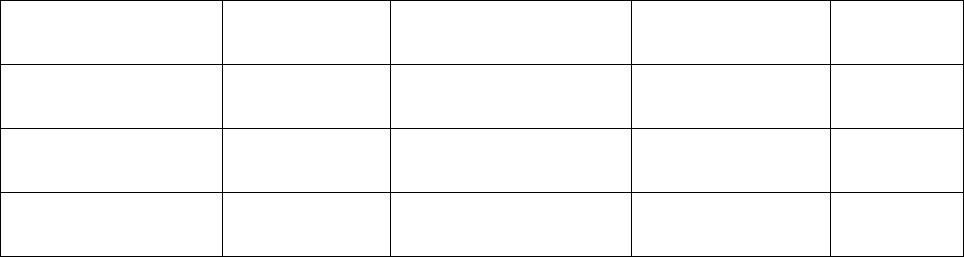 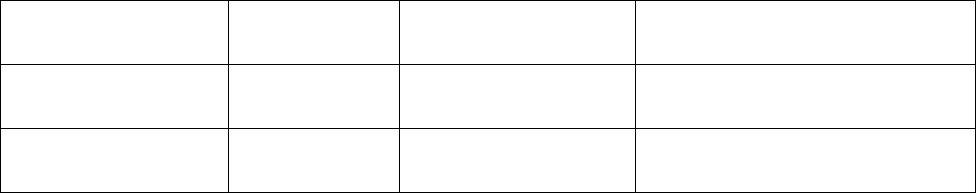 Version History 历史版本VERSION DESCRIPTION WRITTEN BY VERSION DATE 版本描述作者版本日期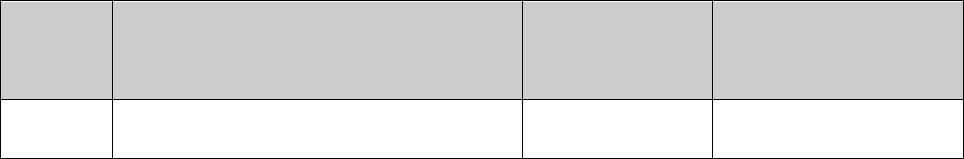 Contents 目录1Introduction 简介 .......................................................................................................................................... 6Purpose 目的 ................................................................................................................................................. 6Scope 范围 .................................................................................................................................................... 6Abbreviation 缩写 ......................................................................................................................................... 8Site Description 工厂描述 ............................................................................................................................. 9Responsibilities职责 ....................................................................................................................................10Validation Committee 验证委员会 ...........................................................................................................10XX Validation Team  XX验证团队 ............................................................................................................11业主 Validation Team 业主验证团队 .......................................................................................................11Supplier Support Team 供应商支持团队 ..................................................................................................12Third Part Support Team 第三方支持团队 ...............................................................................................13Validation strategy 验证策略 .......................................................................................................................13General Principle 基本原理 ......................................................................................................................13Validation Sequence 验证顺序 .................................................................................................................15Deviation 偏差 ..........................................................................................................................................15Re-Validation 再验证 ................................................................................................................................15Documentation 文件 ................................................................................................................................15General 通用 .........................................................................................................................................15Numbering Procedure 编号程序 ...........................................................................................................17Document Content 文件内容 ................................................................................................................19VALIDATION MATRIX 验证表 .......................................................................................................................19Validation Activities 验证活动 .....................................................................................................................19User Requirement Specification (URS) 用户需求说明 ..............................................................................19General 概论 .........................................................................................................................................19Document preparation 文件准备..........................................................................................................20Functional Requirement Specification (FRS) 功能需求说明 ......................................................................21234566.16.26.36.46.577.17.27.37.47.57.5.17.5.27.5.3899.19.1.19.1.29.29.3System Impact Assessment (SIA) 系统影响评估 .......................................................................................22Supplier Audit 供应商审计 .......................................................................................................................22Design Qualification (DQ) 设计确认 .........................................................................................................22General 概要 .........................................................................................................................................23Document preparation 文件准备..........................................................................................................23Risk Analysis (RA) 风险分析 .....................................................................................................................24General 概要 .........................................................................................................................................24Document preparation 文件准备..........................................................................................................24Execution 执行 ......................................................................................................................................25Calibration 校准........................................................................................................................................25FAT/SAT ....................................................................................................................................................25General 概要 .........................................................................................................................................25Document preparation 文件准备..........................................................................................................26Commissioning 调试 .................................................................................................................................27Installation Qualification (IQ) 安装确认 ...................................................................................................27Document Preparation文件准备 .........................................................................................................27Execution 执行 ......................................................................................................................................29Acceptance Criteria 可接受标准 ...........................................................................................................29Operational Qualification (OQ) 运行确认 .................................................................................................30Document Preparation 文件准备..........................................................................................................30Pre-Qualification Requirement 预确认要求 .........................................................................................31OQ Approach 运行确认方法 .................................................................................................................31OQ Execution 运行确认执行 ................................................................................................................32Acceptance Criteria 可接受标准 ...........................................................................................................32Performance Qualification (PQ) 性能确认 ................................................................................................33Document Preparation 文件准备..........................................................................................................33Pre-Qualification Requirement 预确认要求 .........................................................................................34PQ Approach PQ方法 ...........................................................................................................................359.49.59.5.19.5.29.69.6.19.6.29.6.39.79.89.8.19.8.29.99.109.10.19.10.29.10.39.119.11.19.11.29.11.39.11.49.11.59.129.12.19.12.29.12.39.12.49.12.59.139.13.19.13.29.13.39.13.49.13.59.149.159.1610PQ Execution PQ执行...........................................................................................................................35Acceptance Criteria 可接受标准 ...........................................................................................................36Process Validation (PV) 工艺验证 .............................................................................................................36Document Preparation 文件准备..........................................................................................................37Pre-Validation Requirement 预验证要求 ..............................................................................................38Validation Approach 验证方法 .............................................................................................................39Validation Execution 验证执行 .............................................................................................................39Acceptance Criteria 可接受标准 ...........................................................................................................41Cleaning Validation (CV) 清洗验证 ...........................................................................................................41Analytical Method Validation (MV) 分析方法验证 ...................................................................................42Automation / Computer System Validation 自动控制/计算机系统验证 ..................................................42Change Control 变更控制 .........................................................................................................................42Training 培训 ............................................................................................................................................43Maintaining the Validated State 维持验证状态 .......................................................................................43Validation Plan 验证计划 .........................................................................................................................43Project Validation Plan 项目验证计划 ......................................................................................................43Routine Validation Plan 常规验证计划 ....................................................................................................44Appendix List附件列表 ............................................................................................................................4511121313.113.2141Introduction 简介This Validation Master Plan (VMP) describes the philosophy and approach to qualification / validation: utilities, manufacturing equipment and processes, process control systems and laboratory equipment and test methods. It is a guide, establishing the limits, strategies and action plans to be developed and implemented in the qualification / validation activities to assure the quality and integrity of products for XXXX site. 本验证主计划描述了公共系统、生产设备、生产工艺、工艺控制系统、实验室设备、检测方法的确认/验证的原理和方法。它是一个指南，在确认/验证活动中建立限度、策略和实施计划，从而保证 XXX工厂中产品的质量和完整性。This document will be reviewed periodically and updated when necessary to reflect completed activities or newly identified qualification / validation activities that need to be included in the schedule. 本文件应定期审核，并在必要是升级版本，如：完成活动，或有新经认定需要添加进进度表的确认/验证活动时。All related regulatory of US. FDA, ICH and China SFDA should be well considered when perform qualification / validation. 所有的美国 FDA, ICH和中国 SFDA 相关的法规都应在确认/验证中充分考虑。2Purpose 目的The purpose of the Validation Master Plan is intended to: 验证主计划的目的有：Outline the principle and approach in relation to qualification / validation related activities throughout the XXX site. 概述 XXX工厂中确认/验证相关活动的原则和方法。Describe the validation schedule and plan for each product quality impact system. 描述对产品质量有影响系统的验证进度表和计划。Following approval of this Validation Master Plan, the personnel, who signed off this document, agree with the concept of qualification / validation and will provide all necessary resources to meet the qualification / validation schedule and requirements. 同意这份验证总计划并签字批准的相关人员同意确认/验证理念，并为满足验证进度和要求提供所有必要的资源。3Scope 范围Validation Master Plan covers all the necessary qualification / validation activities to be carried out for XXX site. 本验证主计划覆盖了发生在 XXX工厂中所有必要的确认/验证活动。The qualification / validation activities include the following: 确认/验证活动包括以下：HVAC system and environmental room  HVAC系统和房间Manufacturing process equipment  生产工艺设备Utilities 公共系统Process control system/automation systems 工艺控制系统/自动系统Laboratory equipment 实验室设备Computer systems are categorized in two subsets according to their equipment dependence properties:  计算机系统将按照其设备独立性分成两类：Process control/automation systems which are more tightly integrated with equipment. 与设备紧密结合的工艺控制/自动系统Information system that primarily encompasses management related systems, which defined in Computer System Lifecycle. 综合管理相关系统的信息系统，需定义计算机系统生命周期。Validation on Type 1 computer system, process control/automation system, is covered by this VMP. However validation on Type 2 computer system and interface between systems will be cover by another separate Computer System Validation protocol.  第一类计算机系统，工艺控制/自动系统，的验证包含在本验证主计划中。但第二类计算机系统和系统间的交接将会包括在其他单独的计算机系统验证方案中。Cleaning performance of certain equipment with CIP function or certain dedicated CIP equipment is an integral function of that equipment. Cleaning validation on such equipment or systems, from operation qualification perspective, is covered by this VMP. However detailed cleaning validation, from overall process performance perspective, is to be elaborated in extra Cleaning Validation Protocol. 某些设备的在线清洁功能或某些专属在线清洁设备的清洁性能将整合在该设备的功能中。这些设备或系统的清洁验证，从运行确认的角度，是属于本验证主计划的范围。但详细的清洁验证，从整体工艺性能的角度，应在单独的清洁验证方案中精确描述。Moreover Analytical Method Validation Plan may be developed separately as project expands. The general description of these activities refers to Section 9 of this VMP. 此外分析方法验证计划将作为项目的延伸单独制作。这些活动的简要描述请见本验证主计划的第九部分。4Abbreviation 缩写Critical Process Parameter CPP 关键工艺参数Cleaning Validation CV 清洁验证Design Qualification DQ 设计确认Environment Management System EMS 环境管理系统Factory Acceptance Test FAT 工厂接受测试Functional Requirement Specification FRS 功能要求说明Good Automated Manufacturing Practice GAMP 自动生产管理规范Good Engineering Practice GEP 工程管理规范Good Manufacturing Practice GMP 生产质量管理规范Installation Qualification IQ 安装确认Method Validation MV 方法验证Operational Qualification OQ 运行确认Performance Qualification PQ 性能确认Risk Analysis RA 风险分析Site Acceptance Test SAT 现场接受测试Standard Operational Procedure SOP          URS 标准操作规程User Requirement Specification 用户要求说明Validation Master Plan VMP 验证主计划Waste Water Treatment Plant WWTP 废水处理设施5Site Description 工厂描述XXX are building a greenfield manufacturing facility with XX acres (XX Hectares) in the outskirts of XXX Province of the People Republic of China. The facility will manufacture both tablets and capsules for sale to the international marketplace. XXX将在  XXX市郊，新建一个总面积 XX亩（XX公顷）的制剂厂。工厂将生产面向国际市场的片剂和胶囊剂产品。The facility is a multi-purpose plant that will manufacture different products with multi-purpose equipment.  工厂配备多用途设备用于多种不同产品的生产。The buildings, facilities, equipment, and systems associated with the project will be designed and installed to comply with US Federal, European, and Chinese codes, as well as published standards and guidelines from public organizations and standards committees. 与项目相关的建筑，设施，设备和系统，其设计与安装必须与美国联邦，欧洲及中国的法规，以及公共组织和标准委员会已出版的标准和指南相符合。The facility architectural layout incorporates an integrated design that satisfies the project and cGMP requirements, specifications, and addresses identified risk assessment factors, while providing good levels of access for operation, maintenance, personnel, product, component, and raw material movements.   具有完整设计的厂房设施布局，需满足项目和 cGMP的要求，规格，并体现确定的风险评估因素，同时为操作，维护，员工，生产，部件和原料转移提供良好的通道。The facility will be segregated to protect the product from contamination for manufacturer of solid dosage form. The facility design incorporates the necessary environmental cleanliness in order to minimize the risks of dust contamination of the product(s) and materials being handled. 为了在生产口服产品时保护产品，防止污染，本厂房采用分隔厂房。其设计结合了环境洁净的需求，最大程度降低操作时产品和物料受粉尘污染的风险。The facility is designed with two: CNC and Class D, and one none clean zone. The CNC is defined as Controlled but not Classified pharmaceutical area. This zone covers the secondary packaging area and CNC plant corridor. Grade D Gowning area, Production area and Primary Packaging area are classified as the Grade D area. The admin area, Warehouse and all technical areas and utility buildings are belonged to none clean area. 厂房设计为两类洁净区 CNC和  D级生产区和一类非洁净区。CNC指控制但无级别生产区。该生产区包括：二次包装区和工厂走廊。D级区包括  D级更衣室，生产区和内包装区。行政办公区, 仓库和机房，公用设施区属于非洁净区。The manufacturing areas will be designed for the commercial manufacturing of solid dosage products. The facility will be designed according to the requirements of current Good Manufacturing Practice (cGMP) for manufacturing, processing, packing, or holding of pharmaceutical products based upon 21 CFR Parts 210 and 211. 生产区为商业化生产口服产品设计。厂房设计符合美国联邦法规 21卷 210部分和   211部分现行药品生产质量管理规范（cGMP）对药品生产，工艺，包装或贮存的规范化要求。This VMP are focusing on phase one of this project of a XXXXX Sq.m production facility 这份验证主计划注重于第一阶段一座 XXXXX平方米生产厂房。6Responsibilities职责6.1 Validation Committee 验证委员会Qualification & Validation will be led by Validation committee. Validation committee should be composed of XX validation team members and XX validation team members, and agreed by both parties. 确认和验证由验证委员会领导，验证委员会应由 XX验证团队管理人员及  XX验证团队的管理人员组成，并经双方认可。Lead the overall work of the validation activities. 领导验证活动的整体工作。Final decision in case of conflict. 进行问题的最终决策。Ensure competent support for qualification,coordinate qualification activities and scheduling.  有效支持确认工作，安排进度并协调确认活动。6.2 XX Validation Team  XX验证团队Prepare and review the VMP  准备并审核验证主计划Execute the Design Review. 进行设计审核Review and guide suppliers to complete FAT/SAT plans for Facility and Utility 审核并指导供应商完成厂房和公用系统的 FAT/SAT计划Supervise FAT/SAT/commissioning activities for Facility and Utility 指导监督厂房和公用系统的 FAT/SAT/调试活动Manage and supervise the preparation and execution of IQ, and OQ Protocols for Facility and Utility  管理并监督厂房和公用系统 IQ，OQ方案的准备和执行Identify training requirements in support of validation for Facility and Utility 确定厂房和公用系统验证相关的培训要求Prepare interim validation reports (till OQ) for Facility and Utility 准备厂房和公用系统的中期（到 OQ）验证报告Handle the validation deviation reports and change controls for Facility and Utility Validation 处理解决在厂房和公用系统验证过程中偏差报告和变更控制6.3 业主 Validation Team 业主验证团队  Prepare and review and approve URS  起草、审核并批准 URS Review and approve the VMP 审核并批准验证主计划Conduct system impact assessments to define the systems and equipment items requiring validation  执行系统影响评估，定义与验证相关的系统和设备Review and approve system impact assessment reports 审核并批准系统影响评估Prepare DQ Protocols and participate in the DQ execution 准备 DQ 方案并参与 DQ执行Review and guide suppliers to complete FAT/SAT plans for Process Equipment 审核并指导供应商完成工艺设备的 FAT/SAT计划Supervise FAT/SAT/commissioning activities for Process Equipment 指导监督工艺设备的 FAT/SAT/调试活动Approve reports of FAT and SAT 批准 FAT 和 SAT 报告  Prepare and execute IQ/OQ protocols for Process Equipment 准备并执行工艺设备的 IQ/OQ 方案  Review and approve IQ/OQ protocols and reports 审核并批准 IQ/OQ 方案和报告Prepare and approve the PQ Protocol and execute the PQ 准备和批准 PQ 方案并执行Review and approve validation deviation reports and change controls 审核并批准验证偏差报告和变更控制6.4 Supplier Support Team 供应商支持团队Suppliers will be responsible for qualification / validation related activities as defined in contract, the scope will include FAT, SAT, Commissioning, DQ, IQ, and OQ. 供应商基于合同，对确认/验证相关活动提供支持，包括：FAT，SAT，调试，DQ，IQ，和OQ。Prepare FAT / SAT / Commissioning protocol in accordance with supplier’s template and XX documentation requirement 基于供应商的模板和 XX的文件要求，准备  FAT，SAT，调试方案Prepare qualification / validation protocols in accordance with XXXX documentation  根据 XXXX的文件准备确认/验证方案Execute approved FAT / SAT / Commissioning qualification protocols 执行批准后的 FAT/SAT/调试确认方案Prepare FAT / SAT /  Commissioning qualification report 准备 FAT/SAT/调试确认报告Participate in project validation coordination meeting 参加项目验证协调会议Complete the project validation activities following the validation schedule 在验证时间要求内完成项目验证活动6.5 Third Part Support Team 第三方支持团队Third Part support Team will be responsible for the test in qualification / validation related activities as defined in contract. 第三方支持团队基于合同，对确认/验证相关活动中的测试提供支持。Prepare test protocol in accordance with regulation and XXXX requirement 基于法规和 XXXX的要求，准备测试方案Execute approved test protocols 执行批准后的测试方案7Validation strategy 验证策略General Principle 基本原理7.1 The validation processes will be conducted in an organized manner. A validation team will be organized at the beginning of all validation activities. 按有组织的方式执行验证过程。在所有验证活动开始时将组建一个验证团队。All validation activities will be carried out by qualified personnel. GMP experienced personnel is expected and adequate training plan need to be developed when necessary. 由有资质的人员来执行所有验证活动，应为熟悉 GMP制造规范的人，如果需要应准备适当的培训计划。VMP will be created and approved to serve as the guide of validation activities.Chinese and FDA GMP requirements, XXXX validation related requirements and related local regulations will be followed when defined in VMP. 创建验证主计划并获批准以指导验证活动。定义验证主计划的过程中，应遵守中国和美国FDA GMP 要求，XXXX的验证相关要求和相关的当地法规。Risk based methodology are adopted to determine due validation activities and deliverable documents. For instance, engineering document, such as FAT/SAT document can serve as the reference document of IQ/OQ/PQ to reduce the duplicate effort. 采用基于风险的方法确定预期的验证活动和可交付的文件。例如，工程文件如 FAT/SAT文件可作为 IQ/OQ/PQ 的参考文件以减少重复劳动。All qualification/validation plans must be prepared, reviewed and approved prior to initiating execution. The executed plan and report will not be approved with any open deviations or pending items. The executed plans will not be deemed "formally closed out" until the relevant reports are completed and fully approved. The approval of one stage qualification/validation permits processing to next stage of qualification/validation. A combined IOQ / OPQ plan is permitted for simple pieces of equipment. Engineering activities should be completed before related qualification/validation activities (FAT should be completed and approved before IQ execution, SAT / commissioning should be completed and approved before OQ execution).  开始执行之前必须完成所有确认/验证计划的准备，审核以及批准。任何存在未关闭的偏差或未完成项目的执行计划和报告不能得到批准。直到相关报告完成并完全获得批准之后才能正式关闭执行计划。一阶段确认/验证得到批准后才允许进行下一阶段的确认/验证。一些简单设备的  IOQ/OPQ 计划允许合并。应在相关的确认/验证活动之前完成工程活动（执行 IQ 之前应完成 FAT，执行 OQ 之前应完成 SAT/调试）。Approved procedures are to be included or referenced in the validation plan. 验证方案可包含或参考批准的程序。The boundary of systems must be defined in “system impact assessment”. The same model of equipment belong to one system should be grouped. 在“系统影响评估”中定义系统界限。属同一系统的相同型号设备可合并。Key measuring instruments will be previously NIST calibrated before being used in validation activities. 关键测量仪表应在被用于验证活动之前提前按 NIST校准。Test methods used in validation activities will be validated methods derived from the appropriate sanctioning bodies (USP, NF etc) or will have been part of a tech transfer package in compliance with XXXX business and quality standards. 验证活动中使用的测试方法应是源于官方主管机构（美国药典/国家处方集等）的验证过的方法，或者根据 XXXX的业务和质量标准已作技术转移的方法。The data entry on the validation/qualification report will meet the requirements of Good Documentation Practice. 验证/确认报告中的数据录入满足优良文件规范的要求。• Acceptance Criteria established in the validation document will be based on the GMP regulatory requirements stated in VMP, equipment specification, manufacturer’s recommendation and XXXX requirement. Acceptance Criteria are an important aspect of the plan and must be approved and can’t be changed from the time that execution commences. 验证文件中涉及的可接受标准应根据验证主计划中提及的 GMP 法规要求、设备规格、制造商的建议和 XXXX的要求制定。可接受标准是计划的重要组成部分，必须在执行前得到批准并不得在之后进行改动。PQ acceptance criteria may additionally require that the equipment can operate consistently within a narrower operating range-comparable to those required during normal working operation and using XXXX materials/samples/raw materials/ finish products. 性能确认可接受标准可能会额外要求设备使用 XXXX提供的物料/样品/原料/最终产品在一个较为狭窄的操作范围内持续操作。7.2 Validation Sequence 验证顺序A sequential approach will be taken to ensure the successful completion of qualification / validation. The sequence will follow the “qualification / validation sequence chart” (refer to Appendix 1 “Qualification / Validation Sequence Chart”) and the detailed description on document preparation, execution, approach and acceptance criteria of each validation activities refer to Section 9 of this VMP. 为了成功的完成确认/验证，将会实行一个有特定顺序的方法。该顺序请见“确认/验证顺序图”（参见附录 1“确认/验证顺序图”），并且每个验证活动的详细的关于文件准备，执行，方法和接受标准的描述参见本验证主计划的第九部分。7.3 Deviation 偏差During the execution of plans, any deviation from the acceptance criteria will be addressed in the deviation report and documented in the respective executed report.  在计划的执行过程中，任何背离可接受标准的偏差将在各自的偏差报告中得到记录并在执行报告中归档。Deviations should be resolved and approved prior to continuing to the next stage of validation. If not, an assessment must be given by Quality Unit. 偏差应在继续下一阶段验证前得到解决和批准。否则，质量部门必须给出评估。7.4 Re-Validation 再验证Revalidation at XXXX will be defined as changed based. Revalidation shall be monitored through XXXX change control procedures. System requiring revalidation will be re-tested per approved protocol.  As applicable to the change, either a complete retest of the original qualification may be required or specific section of the original qualification may be required as a result of the change.  Details of the requirements for retest will be listed on the change control documentation and action plan will be pre-approved by change control board members. XXXX药业的再验证定义为以变更为基础，应通过  XXXX变更控制程序进行监控。要求进行再验证的系统都需要按照批准的方案进行重新测试。根据变更需要，可能需要在变更后执行原始验证确认的所有测试或特定部分的测试。再测试要求的细节在变更控制文件中列出，变更控制委员会成员预先批准执行计划。7.5 Documentation 文件General 通用7.5.1 Validation studies are performed at XXXX to demonstrate a process, system, or procedure is capable of consistently meeting predetermined specifications. 证明一项工艺，系统或规程在 XXXX药业验证实验能够始终符合预先设定的规格。The validation protocol establishes the approved predetermined validation approach and the validation report analyzes the data collected and states the conclusion of the study.  Key operating or testing parameters, predetermined specifications, and factors which will determine acceptable results, shall be included in the protocol. 验证方案建立已批准的预设验证方法，验证报告分析收集的数据并陈述研究结果。关键操作或测试参数，预设规格和影响接受标准的因素应包含在方案中。Each protocol written will include appropriate SOPs/MPs to follow.  方案书写须符合相应的 SOP/MP。 Upon conclusion of the validation study, SOPs/MPs edited during qualification execution will be revised to align with the results of the validation study.  Edited (redlined) procedures, as applicable, must be approved prior to post approval of validation report. 基于验证研究的结论，修订执行确认时编写的 SOP/MP以符合验证结果。如适用，必须首先批准编写（排除）规程，再做验证报告的后批准。The target completion date for all validation reports will be 30 days from approval of the last data point.  If a validation study is expected to remain open for > 3 months (e.g. long-term storage, studies interrupted by a shutdown or change in product schedule), an interim report(s) will be written. The rationale for the length of the study will be documented in the report.   所有验证报告的目标完成日期从最后一个审核日期起的 30日后计算。如一项验证研究持续时间大于 3个月（如长期储存，实验受生产计划停工或变更影响），需起草中期报告。在报告中记录研究持续时间的理由。 Validation failures (exceptional conditions, EC) will be documented per XXXX procedure    失败验证（意外情况，EC）按照 XXXX药业规程进行记录。All EC’s will be closed prior to approval of final report for the specific qualification activity.  确认活动的最终报告被批准前关闭所有 EC。Generate the Validation Activities and Status for Direct Impact Systems Plan as the template provided in the VMP-001 to support the validation process.  The systems listed in the plan are identified as Direct Impact System and the plan will be updated annually.  按照 VMP-001提供的模板编写直接影响系统验证活动和状态计划，以支持验证流程。计划中所列的系统是直接影响系统。计划表每年更新一次。All validation records including raw data shall be maintained in accordance with Conformance Standards on Policies and Procedures. Validation records shall be stored centrally either in electronic or hardcopy form with Quality Department. Supporting documentations such as Operation & Maintenance Manuals shall be stored by the system owner. 所有的验证记录，包括原始记录，应按照相关政策和程序中的同一标准进行维护。验证记录，无论电子版还是纸版表格，应在质量部门进行集中保存。支持文件，如操作&维护手册，应在系统所有人处保存。7.5.2 Numbering Procedure 编号程序Validation Master Plan 验证主计划The document numbering of validation master plan will be addressed as below: 验证主计划的文件编号应按如下编制：VMP-XX-YYY VMP Represents the abbreviation of Validation Master Plan.  代表验证主计划的缩写XX Represents the calendar year number, two digits start from 12 代表日历年的号码，两个数字，从 12开始YYY Represents the current version number of document, three digits start from 001. 代表文件现在的版本号，三个数字，从 001开始。Qualification / Validation Protocol /Report 确认/验证方案/报告The document numbering of qualification / validation protocol / report will be expressed as below: 确认/验证方案/报告的文件编号应如下表示：XXX-WW-YYYYYY-ZZZ XXX Represents the file types which includes, but not limited to, following types: 代表文件类型，包括但不限于下列类型：User Requirement Specification 用户要求说明US Functional Requirement Specification 功能要求说明FU Traceability Matrix 跟踪表TM Risk Assessment 风险分析RA Validation Project Plan 验证项目计划VPP Validation Plan 验证计划VP Validation Summary Report 验证总结报告SU Installation Qualification Protocol 安装确认方案IP Operation Qualification Protocol 运行确认方案OP Performance Qualification Protocol 性能确认方案PP Design Qualification Protocol 设计确认方案DP Installation Qualification Report 安装确认报告IR Operation Qualification Report 运行确认报告Performance Qualification Report 性能确认报告Design Qualification Report 设计确认报告Site Acceptance Test Protocol 厂区接受测试方案Factory Acceptance Test Protocol 工厂接受测试方案Site Acceptance Test Report 厂区接受测试报告Factory Acceptance Test Report 工厂接受测试报告Method Validation Protocol 方法验证方案Method Validation Report 方法验证报告Cleaning Validation Protocol 清洁验证方案Cleaning Validation Report 清洁验证报告Periodic Review 阶段性审核OR PR DR SP FP SR FR MP MR CP CR PV WW Two letters Indicate main content type of certain document, which includes, but not limited to, following types: 两个字母，用于指出文件内容的类型，包括但不限于下列类型：HVAC system and facility HVAC系统和厂房HF Manufacturing equipment 生产设备ME Utilities  UT 公用系统Computer System 计算机系统CS Laboratory equipment 实验室设备LE Product 产品PR Manufacturing Process 生产工艺MP Unique Validation Activities 单个验证活动UN Others 其他XX YYYYYY Represents the system number which could be related to asset management  代表系统号，可以与资产管理相关ZZZ Represents the series number of document, three digits and start from 001. 代表文件序列号，三个数字，从 001开始。7.5.3 Document Content 文件内容The content of qualification / validation documents refers to Section 9 of this VMP. 确认/验证文件的内容参见本验证主计划的第九部分。8VALIDATION MATRIX 验证表Validation matrix (refer to Appendix 2 “Qualification / Validation Matrix”) will be prepared to describe the validation scope, required validation phases and responsibility. This matrix will be updated as the project expands. 验证表（参见附录 2“确认/验证表”）将描述验证范围，要求的验证阶段和职责。本表格将随项目的深入而升级。9Validation Activities 验证活动The extent of qualification/validation activities will depend upon the specific function of the equipment / system being qualified. Some equipment / systems may require a DQ, IQ, OQ and PQ. Some equipments / Systems may have IQ only, or combination of IQ, OQ and PQ. Some equipment / Systems require FAT, SAT or Comm. Only.  This will be determined and defined with risk based methodology. 根据认证的设备/系统的特定功能来确定确认/验证活动的程度。一些设备/系统可能需要  DQ, IQ, OQ 和 PQ。一些设备/系统可能仅需要 IQ，或者合并 IQ, OQ 和 PQ。一些设备/系统需要  FAT, SAT或者调试。这将根据基于风险的方法来确定和定义。This section of Validation Master Plan is the general description of all validation related activities for XXXX project. It is understood that validation will be divided into several phases. Suppliers, contractors, and the client will be responsible for different parts of certain validation assignment. The detailed validation requirement and responsibility will be defined in specific validation plan. 这份验证主计划对 XXXX项目的所有验证相关活动做了总体描述。可理解为，验证将被分为许多阶段。供应商，承包人，和客户分别对某一验证任务的不同部分负责。在特定的验证方案中详细说明了具体的验证要求和职责。9.1 User Requirement Specification (URS) 用户需求说明9.1.1 General 概论These specifications are required when the systems that will be installed impact product quality. It is a document that delineates the user requirements, operational characteristics and expectations for intended performance of the equipment/ system.  当安装系统会影响产品质量时这些规范是必需的。这是一份描述用户对设备和系统预期效果的要求，操作特性和期望的文件。It shall include; but not limited to, the following:  它应该包括；但是不局限于以下信息：Capacity  生产能力Product specifications  产品技术规格Material of construction  建筑材料Cleaning process / requirements   清洗工艺/需求System / equipment operational sequence  系统/设备操作次序Automation requirements  自动控制需求Required interfaces to other equipment / system  至其它设备/系统必需的界面Process batch record keeping requirements for equipment / system 设备/系统的批生产记录保存需求Batch or process record keeping requirements for equipment / system  设备/系统批或过程的纪录保存需求Operational requirements of the equipment  设备的操作要求It is an important baseline document of validation activities. Technical report could be deemed as equivalence to URS / FRS. 这是一个验证活动中重要的基准文件。技术报告可以等效于 URS/FRS。9.1.2 Document preparation 文件准备URS will be specific for a system. In general, all URS will include, but not limited to, the following information:  每个系统有一份特定的 URS。一般地，所有的 URS包括，但不局限于以下信息：Subject 题目Purpose 目的Scope 范围Definition and Abbreviation 定义和缩写Responsibility 职责User requirement 用户需求Business requirement 商业需求Performance criteria requirement 性能标准需求Processing requirement 工艺需求Reports and reporting requirement报告和汇报需求Constraints 限制Reference 参考文献Document Revision History 文件修订版本历史记录Signature Table 签名表Attachment and / or Appendices 附件/或者附录Approval  批准9.2 Functional Requirement Specification (FRS) 功能需求说明This is another specification that is required when the systems that will be installed impact product quality. It may be combined with URS as one single document. 这是当系统安装会影响产品质量时的另外一个规范，可与 URS合并为一个文件。FRS is a statement of the functions, standards and permitted tolerances of the equipment, process, systems, or system components which define the intended operating capabilities. It is the translation of defined user requirements into technical language that can be used to design a system that will meet user needs.  FRS是对定义了预期操作能力的设备，工艺，系统，或者系统文件的功能，标准和允许限度的描述。它是已定义的用户需求向技术语言的转化，以用于设计一个满足用户需求的系统。In general, FRS will include, but not limited to, the following information: 一般地，FRS包括，但不局限于以下资料：Operational characteristics / requirements of the equipment 设备的操作特性/要求Design criteria, fabrication and finish requirement to meet GMP requirements 设计标准，符合 GMP要求的制作和完成要求Reference to applicable industrial standards or codes 涉及适用的工业标准或代码Testing requirements for equipment / system such as; 设备/系统的测试需求，例如：Factory Acceptance test (FAT), 工厂验收测试（FAT）Site Acceptance Test (SAT), 场地验收测试（SAT）Commissioning and Qualification; 调试和确认Requirements for vendor documentation / participation in FAT/SAT, commissioning and qualification;供应商文件/参与 FAT/SAT，调试和确认的需求。  9.3 System Impact Assessment (SIA) 系统影响评估System impact assessment is the activity which defines the commissioning and qualification scope for the project. This is the process of determining which systems and /or system components should be subject to qualification practice in addition to Good Engineering Practice (GEP) and which system should be commissioned only in accordance with GEP. 系统影响评估是定义项目调试和确认范围的活动。这是确定哪些系统/系统部件除了应该符合优良工程方法(GEP)之外还需符合确认活动，哪些系统仅需要符合 GEP。The assessment is made by evaluating the impact that a system has on the quality of the product. After the system impact assessment, the components of the system are evaluated to determine if they are critical in establishing or maintaining the quality of product. The appropriate qualification practices are then applied to the“Direct Impact” systems and components, while the “Indirect Impact” or “No Impact” systems and their components shall be designed, installed and commissioned according to GEP.  该评估是评价一个系统对产品质量的影响。系统影响评估之后，对系统部件进行测评，以确定它们是否是建立或者维持产品质量的关键因素。然后，适合的确认活动会应用于“直接影响”系统和部件，而“间接影响”或者“无影响”系统和其部件应该根据 GEP对其进行设计，安装和分配。The flow diagram (Appendix 3) provides an overview of the SIA process. 流程图（附件 3）对系统影响评估进行了概述。9.4 Supplier Audit 供应商审计The assurance of the reliability of a supplier’s products is attributable to the quality policy followed during processing. In order to have a confidence in the reliability of the product, XXXX will evaluate the quality methodology of the supplier. The quality information will be collected and the audit will be documented and archived. 处理过程中的质量策略决定供应商产品的可靠性保证。为了能确保产品的可靠性，XXXX将评估供应商的质量方法，收集质量信息并将这些审核制成文件并存档。Supplier audit activities will be conducted by XXXX; XX validation team will support the activities if required by XXXX. 由 XXXX执行供应商审计活动。如果  XXXX要求，XX验证团队将提供支持。Design Qualification (DQ) 设计确认9.5 9.5.1 General 概要Design Qualification is known as "documented verification that the proposed design of the facilities, systems and equipment is suitable for the intended purpose and that it meets operating requirements and complies with the requirements of GMP". 设计确认是“对设施，系统和设备的建议设计符合预期目标，满足操作要求并符合 GMP的文件确认”。Design Qualification will be an ongoing process throughout the design phase of the project ensuring that all design relevant documentation (e.g. URS, VMP etc.) associated with specific items of equipment or systems are in GMP compliance. XX will take a proactive approach to ensure the adherence of the project to the relevant GMP and XXXX standards. 设计确认在整个设计阶段持续进行，以保证所有的设计相关文件（如 URS, VMP 等）与符合GMP的设备或系统的特定项吻合。XX将采取积极主动的做法来确保项目符合相关  GMP和XXXX的标准。DQ activities will be performed according to VMP. The key activity during DQ is formal GMP review of the facility design process. The review will be performed by the XX validation engineer and will involve key personnel from both companies (XX and XXXX). Reviews will provide a mechanism to formally record that the facility design has been challenged with respect to GMP compliance its purpose.  DQ活动将根据  VMP执行。对设施设计过程进行正式的 GMP审核是  DQ过程中的关键活动。该审核将由 XX的验证工程师来执行，两公司（XX和  XXXX）的关键人物都将参与。审核将为设施设计目的符合 GMP提供正式记录机制。Documentation support to this phase of qualification refers to Appendix 5 “Documentation Support for Qualification / Validation”.  支持本阶段确认的文件参见附录 5“支持确认/验证的文件”。9.5.2 Document preparation 文件准备DQ applies for process critical system and in general will include, but not limited to, the following information:  DQ适用于工艺关键系统，一般包括但不局限于以下资料：Subject 主题Purpose 目的Scope 范围Responsibilities 职责References 参考文献System Description 系统描述Signature Table 签名表Documentation Verification 文件确认Drawing Verification 图纸确认Acceptance Criteria 可接受标准Deviation Log / Report 偏差日志/报告Approvals 批准9.6 Risk Analysis (RA) 风险分析General 概要9.6.1 Risk analysis is a method to assess and characterize the critical parameters in the functionality of an equipment or process. It is a basis for the compilation of qualification / validation plans. 风险分析是一种用来评价和表征设备或者过程的功能性关键参数的方法，是编辑确认/验证方案的基础。As a lifecycle document, an ongoing evaluation of risk may need to assure mitigation activities. Each evolution in development and implementation of a process or automation may add new risks or change known risks and require change to the Master Plan used to mitigate them. 作为生命周期文件，进行中的风险评估可能需要确保缓解活动。工艺或者自动化的每一个发展和执行的应用可能引入新的风险或改变已知风险，需要改变降低风险策略。XXXX will develop a procedure for RA activity and responsible for execution.  XXXX为风险评估开发程序并负责执行。9.6.2 Document preparation 文件准备RA will be specific for a system and follow XXXX format. In general all RA will include, but not limited to, the following information:  每一个系统有一份按照 XXXX的格式特定的风险评估。一般地，风险评估包括但不局限于以下信息：Subject  主题Purpose 目的Scope 范围Responsibility 职责System risk determination 系统风险确定Validation approach determination 验证方法确定Validation deliverable matrix 验证交付距阵Document Revision History 文件修订历史Signature Table 签名表Attachment and / or Appendices 附件/附录Approvals 批准9.6.3 Execution 执行All qualification / validation requirements will be evaluated in this document. 这份文件中评估所有确认/验证要求。Approved RA report will serve as the baseline document for subsequent qualification activities. 经批准的风险评估报告将作为后续确认活动的基准文件。9.7 Calibration 校准Calibration is known as “the set of operations which establish, under specified conditions, the relationship between values indicated by a measuring instrument or measuring system, or values represented by a material measure, and the corresponding known values of a reference standard”. 校准是“一种在特定情况下通过测量仪表或者测量系统，或者实物量具的评价表征，和一个参考标准相应的已知值建立各数值之间关系的操作”。Calibration of instrumentation is a key activity to ensure data produced during validation activities of facilities, equipments and systems (e.g. Commissioning, IQ, OQ, PV, CV, etc.) is accurate and facilities, equipments and systems are suitable for the intended purpose.  仪表校准是一种保证在验证活动中的设施，设备和系统（如，调试，IQ, OQ, PV, CV,等）的产生的数据是准确的，且设施，设备和系统符合预期目标的关键活动。XX will check the calibration certificate; conduct additional calibration required by authority inspection department if necessary. The related calibration activities will be completed and the calibration documentation will be attached to related IOQ report. XX将核查校准证明；如果必要，将进行由政府检查机构要求额外校准。相关的校准活动完成后，校准文件需附在相关的 IOQ报告中。FAT/SAT 9.8 9.8.1 General 概要Important activities related to system compatibility are Factory Acceptance Testing (FAT) and Site Acceptance Testing (SAT).  出厂接收测试和工厂接收测试是涉及系统兼容性的重要活动。FAT: The correct installation and function of the system or of the operating equipment is checked by the manufacturer with the purpose of detecting and correcting possible faults in good time. It will be carried out at manufacturer’s site and witnessed by the key personnel (system owner, QA representative of project team, validation engineer, etc.)  FAT: 生产厂商核查系统或者操作设备的正确安装和功能，以便及时检测并纠正可能的错误。这项活动在厂家的工厂实施，由关键人员见证（系统业主，项目组的 QA代表，验证工程师等等）。It is permissible to utilize selected data from FAT results to support system qualification 允许利用从 FAT结果中选择数据来支持系统确认。SAT: A check is made on the correct documentation, installation and function of the system or operating equipment by the manufacturer on owner’s operation site. 生产厂商在用户的操作场地上对系统或者操作设备的正确文件，安装和功能性作核查。It is permissible to utilize selected data from SAT results to support system qualification. 允许利用从 SAT结果中选择数据来支持系统确认。FAT / SAT activities will be carried out for those GMP systems having a high complexity in their design.  FAT activities will help to ensure that GMP critical aspects of the equipment and vendor documentation are highlighted and addressed at vendor’s sites prior to the equipment leaving the vendor’s facilities. SAT activities will enhance the commissioning process and increase further the likelihood of successful qualification. Both FAT and SAT will be documented. The primary purpose for these activities is to ensure the receipt of systems that meet the user requirements and are suitable for purpose.  为设计时复杂的 GMP系统实施  FAT / SAT活动。FAT活动有利于确保设备的  GMP关键功能和供应商文件在离开供应商工厂前已在供应商的场地上得到注意和记录。SAT 活动将增强调试过程并进一步增加成功确认的可能性。FAT 和 SAT都将形成文件。这些活动的主要目的是为了确保接收的系统满足用户需求并符合用途。9.8.2 Document preparation 文件准备FAT / SAT will be specific for a system. In general, all FAT / SAT will include, but not limited to, the following information: 每个系统有一个特定的 FAT / SAT。一般地，所有的 FAT / SAT包括但不局限于以下信息Subject 主题Purpose 目的Definition and abbreviation 定义和缩写Scope 范围Reference 参考文献Responsibility 职责Assumptions, exclusions and limitations 假定，排除和局限性Test procedures 测试程序Factory / Site acceptance test plan 工厂/场地验收测试Document Revision History 文件修订历史Signature Table 签名表Deviation Log / Report 偏差记录/报告Attachment and / or Appendices附件/附录Approvals 批准9.9 Commissioning 调试Commissioning is defined as “A systematic process of ensuring that new building systems perform interactively according to the documented design intent and the owner’s operational needs and that specified system documentation and training are provided to the facility staff”. 调试被定义为：“一项保证新建系统根据文件设计目的和业主的操作需求进行执行，以及向设施员工提供了特定的系统文件和培训的系统性过程”For those systems that will not be subject to SAT, commissioning is an important activity to ensure the system meet the user requirement and is suitable for its intended purpose. It is permissible to utilize selected commissioning test data and documentation to support system qualification. 对于没有 SAT的系统，调试是一项保证系统满足用户需求并符合预期目的的重要活动。允许利用选择的调试测试数据和文件来支持系统确认。9.10   Installation Qualification (IQ) 安装确认Installation Qualification (IQ) is defined as "documented verification that the facilities, systems and equipment, as installed or modified, comply with the approved design and the manufacturers’ recommendations". 安装确认被定义为“进行安装或者更改时，设施，系统和设备符合批准的设计和生产厂商的建议的文件确认”。Documentation support to this phase of qualification refer to Appendix 5 “Documentation Support for Qualification / Validation”. 支持本阶段确认的文件参见附录 5“支持确认/验证的文件”。IQ will be performed for manufacture related facility / equipment / system as mentioned in Appendix 2 “Qualification / Validation Matrix”. The detailed responsibility and test procedure will be described in specific system / facility / equipment IQ protocol. 安装确认将在生产相关的在附录 2中提到的厂房/设备/系统进行。详细的职责和测试规程将在各个系统/厂房/设备安装确认方案中描述。9.10.1   Document Preparation文件准备IQ tests will be carried out on all quality impact systems. Individual IQ plans will be written for each of these systems.  Each plan will be specific for a system but in general all plans should contain the following information:  对所有有质量影响系统实施安装确认测试。为每个系统书写一份单独的安装确认计划。每个系统都有一份特定的计划，一般所有的计划都应该包含以下信息：Subject 主题Purpose 目的Scope 范围Responsibilities 职责References 参考文献System Description 系统描述Signature Table 签名表Documentation Verification 文件确认Procedures Verification 程序确认Drawing Verification 图纸确认Training Verification 培训确认Installation Verification 安装确认Equipment Verification 设备确认Instrument Verification 仪器确认Calibration Verification 校准确认Spare Parts List 备件列表Services Verification 服务确认Materials in Product Contact Verification 接触产品物料确认Acceptance Criteria 可接受标准Deviation Log / Report 偏差日志/报告Approvals 批准Upon completion of the IQ execution on a particular system, an IQ report will be prepared. The IQ report will in general include the following information: 对一个特定系统的 IQ执行完成后，需准备  IQ报告。IQ报告一般包括以下信息：Subject 主题Purpose 目的Scope 范围Test result summary 测试结果汇总Deviation summary 偏差汇总Change control summary 变更控制汇总Conclusion 结论Approvals 批准9.10.2   Execution 执行All IQ plans must be approved by XXXX prior to execution.  所有的 IQ计划必须在得到  XXXX批准后执行。The execution of the IQ plan on a particular system will begin after commissioning / SAT of that system and completion of risk analysis, and follow the method specified in the pre-approved plans with clearly stated test method and acceptance criteria. 调试或者系统的 SAT和风险分析完成后开始执行特定系统的  IQ计划，并且遵循指定的已批准的具有明确规定和可接受标准的方法。9.10.3   Acceptance Criteria 可接受标准All the personnel who execute IQ plans will take part in the relevant training. A copy of training records will be attached to the IQ report. 所有执行 IQ计划的人员参加相关培训。培训记录的复印件要附在  IQ报告中。All the documents (e.g. instruction manual, maintenance manual, welding map, welding log, welding inspection, slope verification, pressure test document, boroscope test document etc) will be verified and their file location will be recorded.  对所有文件（例如安装手册，维护手册，焊接图，焊接日志，焊接检查，斜度确认，压力测试文件，内孔径表面检测测试文件等）进行核实并记录它们的存放位置。All the drawings (e.g. P&ID drawing, isometric drawing, electrical drawing, pneumatic drawing, etc.) and material certificates in product contact will be verified and their file locations will be recorded. 对所有图纸（例如 P&ID图纸，等容积图纸，电路图，气路图）和接触产品的物料证书进行核实并记录它们的存放位置。The installation drawings (e.g. P&ID, layout drawing, etc) will be verified to conform to “As Built” status. 对安装图（例如 P&ID,布局图等）进行核实以符合“竣工”状态A spare parts list for particular systems will be available. 系统的备件列表可用。All the equipment, instruments and services will be verified and conform to pre-determined criteria.  按照预先确定的标准对所有的设备，仪器和服务进行核实。Calibration of instrumentation has been successfully completed. 已成功完成仪表校准。9.11   Operational Qualification (OQ) 运行确认Operational Qualification (OQ) is defined as "documented verification that the facilities, systems and equipment, as installed or modified, perform as intended throughout the anticipated operating ranges, including machine capability." 运行确认被定义为“在安装或者更改时，设施，系统和设备在预期的操作范围内如期执行，包括机器的生产能力的文件确认”Documentation support to this phase of qualification refers to Appendix 5 “Documentation Support for Qualification / Validation”. 支持本阶段确认的文件参见附录 5“支持确认/验证的文件”。OQ will be performed for manufacture related facility / equipment / system as mentioned in Appendix 2 “Qualification / Validation Matrix”. The detailed responsibility and test procedure will be described in specific system / facility / equipment OQ protocol.  运行确认将在生产相关的在附录 2中提到的厂房/设备/系统进行。详细的职责和测试规程将在各个系统/厂房/设备运行确认方案中描述。9.11.1   Document Preparation 文件准备OQ tests will be carried out for all quality impact systems. Individual OQ plans will be written for each of these systems.  Each plan will be specific for each system but in general all plans will contain the following: 对所有有质量影响系统实施运行确认测试。每个系统应有一个 OQ计划。每个计划是每个系统特定的，但是所有计划一般都包括以下内容：Subject 主题Purpose 目的Scope 范围Responsibilities 职责References 参考文献System Description 系统描述Signature Table 签名表Pre-qualification Requirement  预确认要求SOP/ Log Book Verification 标准操作程序/日志确认Functionality Testing (e.g. alarm, safety features, etc.) 功能检测（例如警报，安全装置，等）Acceptance Criteria 可接受标准Deviation Log/ Report 偏差记录/报告Approvals 批准Upon completion of an OQ execution on a particular system, an OQ report will be prepared. The content of the OQ report will refer to content of IQ report. 在一个特定系统的操作确认执行完成后，准备 OQ报告。OQ报告的内容可参阅  IQ报告。9.11.2   Pre-Qualification Requirement 预确认要求Prior to commencing the OQ of a particular system, the following requirement should be met: 一个特定系统的 OQ开始之前，应满足以下要求：The IQ of that system has been successfully completed and the IQ report has been approved. 已经成功完成该系统的 IQ并且  IQ报告已被批准。The test equipment and instruments to be used in the OQ are qualified and calibrated in compliance with current standards and procedures.  OQ中使用的检测设备和仪器必须是已确认的，且根据当前的标准和程序进行了校准。Training should be completed for personnel from all relevant departments that will be involved in the execution of OQ. 应该完成对参与执行 OQ的所有相关部门人员的培训。Equipment Logbook and approved SOPs of operating, cleaning, maintenance and calibration associated with that system should be in place. 设备日志和批准 SOP如操作、清洗、维护以及校准应可用。Risk analysis pertaining to the system has been performed and the report has been approved. 已经执行了关于该系统的风险分析，且报告已获批准。9.11.3   OQ Approach 运行确认方法All OQ testing will be carried out according to pre-approved plans with clearly stated test methods and acceptance criteria. 根据具有明确规定的测试方法和可接受标准的预先批准的计划实施所有的 OQ测试。A test plan defining the location, methodology, interval of test must be specified in the plans.  必须在计划中定义一个明确了位置，方法和测试间隔的测试计划。Where the sample is required, a sample plan defining the number, location, methodology, interval and size of sample must be specified in the plans. 需要样品时，必须在计划中定义确定数量、位置、方法、时间间隔和样品规格的取样计划。9.11.4   OQ Execution 运行确认执行Each OQ plan contains a number of qualification activities. The primary functions, however, revolve around the functionality of the system / equipment.  These are: 每个运行确认计划都包括大量确认活动。然而，与系统/设备功能相关的主要功能如下：Critical Operating Parameter 关键操作参数The critical operating parameters defined in risk analysis, URS, SOPs or manufacturers’recommendation for system / equipment (e.g. pressure, temperature, flow rate, etc.) are to be listed in the plan with acceptable ranges or tolerances.  During OQ, these listed parameters will be verified. 在风险分析，URS, SOPs或者系统/设备生产厂商的建议中（例如压力，温度，流速，等）定义的关键操作参数列在方案中，并附有可接受范围或允许限度。在 OQ过程中要对这些列出的参数进行核实。Functionality 功能性The functionality for system / equipment (e.g. alarm, interlock, operator control, etc) is to be defined in the plan with clearly stated test method and acceptance criteria. During OQ, these functionalities will be verified. 在有明确规定测试方法和可接受标准的协议中定义了系统/设备（例如警报，连锁，操作控制，等）的功能性。在 OQ过程中要对这些功能进行核实。Procedural Verification 程序确认The operating procedures used during the OQ studies will be evaluated in combination with the operators performing the operation. The qualification will verify that the operating procedure is adequate to describe the required operation. 评估在 OQ研究中使用的操作程序与操作员的操作行为一致。确认将核实该操作程序对于描述所需的操作是合适的。9.11.5   Acceptance Criteria 可接受标准All the personnel who execute OQ plans will take part in the relevant training. A copy of training records will be attached to the OQ report. 所有执行 OQ的人员要参加相关培训。培训记录的复印件要附入  OQ报告。SOPs will be verified to assure their correctness for intended use of equipment and / or system. 核实 SOPs以确保设备/系统按要求使用的正确性。All the critical operating parameter and functionality tests will meet the pre-determined criteria specified in the plans. 所有关键操作参数和功能测试要符合计划中预先确定的标准。During OQ testing, all the test instrument / equipment will be calibrated and maintain valid status. 在 OQ测试过程中，所有的测试仪器/设备应得到校准并保持在有效状态。Airborne particulate and microbiological counts for each specific classified area will meet the current ISO14644 requirements. 每一特定等级区空气中的微粒和微生物数量要满足当前 ISO14644的要求。9.12   Performance Qualification (PQ) 性能确认Performance Qualification (PQ) is defined as "documented verification that the facilities, systems and equipment, as connected together, can perform effectively and reproducibly, based on the approved process method and product specification, including process capability.”性能确认被定义为“在已批准的工艺方法和产品规格的基础上，设施，系统和设备链接在一起时能有效执行且能重复，包括过程能力的文件确认”。Documentation support to this phase of qualification refers to Appendix 5 “Documentation Support for Qualification / Validation”. 支持本阶段确认的文件参见附录 5“支持确认/验证的文件”。9.12.1   Document Preparation 文件准备In the context of this project, PQ will challenge the performance of a specific equipment item or a train of linked equipment items. PQ testing will primarily involve sterilization cycle verification, CIP challenge testing, and extended run times of a process train material transfer and on-going monitoring of critical utilities which may be impacted by seasonal variations. PQ testing will be carried out on those critical systems where such performance features exist. Individual PQ plans will be written for each of these systems.  Each plan will be specific for each system but in general all plans will contain the following: 在该项目的上下文中，PQ将挑战特定设备项目或者一系列连接的设备项目的性能。PQ测试主要包括灭菌循环测试、CIP挑战测试、工段上物料传递的长期运转时间以及由于季节性变动可能发生影响的关键设施的监控。对具备这种性能特征的关键系统实施 PQ测试。为这些系统中的每一个系统书写特定的 PQ计划。每个系统都有一个特定的计划，但是所有的计划一般都包括以下内容：Subject 主题Purpose 目的Scope 范围Responsibilities 职责References 参考文献System Description 系统描述Signature Table 签名表Pre-qualification Requirement 预验证要求SOP / Log Book Verification标准操作程序/日志确认Performance Testing 性能测试Acceptance Criteria 可接受标准Deviation Log / Report 偏差记录/报告Approvals  批准Upon completion of PQ execution on a particular system, a PQ report will be prepared. The content of PQ report mirrors that of the IQ report. 对一个特殊系统的 PQ执行完成之后，要准备  PQ报告。PQ报告的内容参阅  IQ报告。9.12.2   Pre-Qualification Requirement 预确认要求Prior to executing performance qualification for a particular system, the following requirement should be met: 对一个特定系统执行性能测试之前，应满足以下要求：The OQ of associated system have been successfully completed and the OQ report approved. 已经成功完成了相关系统的 OQ，并且 OQ报告已获批准。The test equipment and instruments to be used in the PQ are qualified and calibrated in compliance with current standards and procedures.  PQ中使用的测试仪器和设备已得到确认，且根据当前的标准和程序进行了校准。All non-compendia analytical methods used to complete the tests of PQ have been adequately validated for their intended use. 用于完成 PQ测试的所有非通用分析方法应已验证。All laboratory equipment and instruments used for PQ are adequately qualified or calibrated before testing samples for the PQ.  在为 PQ测试样品之前，用于  PQ的所有实验室设备和仪器得到了确认或校准。Training should be completed for personnel from all relevant departments that will be involved in the execution of PQ. 应完成对参与 PQ执行的所有相关部门人员的培训。  Authorized operating SOPs pertaining to the system are available for use. 关于该系统的授权操作的 SOPs是可用的。Risk analysis pertaining to the system has been performed and the report has been approved. 已经执行了关于该系统的风险分析，并且报告已获批准。9.12.3   PQ Approach PQ方法All PQ testing will be carried out according to pre-approved plans with clearly stated test methods and acceptance criteria. 根据具有明确规定测试方法和可接受标准的预先批准的计划实施所有的 PQ测试。A minimum of three consecutive cycles must be validated for sterilization and CIP. 对于灭菌和 CIP，至少需要验证三个连续循环。A minimum of a four weeks’ continuous usage period must be validated for all critical utilities (i.e. PW, WFI, pure steam and nitrogen). 对于所有的关键设施（例如 PW，WFI，纯蒸汽和氮气），至少需要验证四周的连续使用期。A minimum of a three days’ continuous period under dynamic condition must be validated for each classified area. 对于每一个等级区，至少需要验证连续三天动态情况。The test plan defining the methodology and content of test must be specified in the plans.  必须在方案中详细说明定义测试的方法和测试内容。A sample plan defining the number, location, methodology, interval and size of sample must be specified in the plan.  必须在方案中详细说明数量，位置，方法，间隔和样品规格的取样计划。9.12.4   PQ Execution PQ执行Each PQ plan contains a number of qualification activities. The primary functions, however, revolve around the performance of the equipment / system.  每个 PQ计划都包括大量确认活动。然而，主要参数与设备/系统的性能相关Critical Process Parameter (CPP)  关键过程参数The critical process parameters for manufacturing process (i.e sterilization temperature and time, washing sequence, wash time and temperature, etc.), which are derived from URS and SOP, are to be listed in the plan with acceptable ranges or tolerances.  During PQ, these listed parameters will be verified. 源于 URS和  SOP制造工艺（如灭菌，温度和时间，清洗次序，清洗时间和温度，等）的关键过程参数被列入计划，并附有接受范围和容许限度。在 PQ过程中，要对这些列入的参数进行核实。Collection of Sample and Sample Evaluation  样品收集和样品评估Samples will be collected in accordance with the requirements of the sampling procedure and analyzed in accordance with the validated analytical methodology. All samples will be provided to the laboratory with the labels required by the validation study in accordance with laboratory sample identification procedures. Documentation will be prepared which identifies the source (location on the equipment) of analyze that is to be detected. 根据取样程序的要求收集样品，并根据已验证的分析方法进行分析。向实验室提供按照实验室样品鉴别程序由验证研究要求的贴标签的所有样品。准备用于鉴别分析来源（设备上的位置）的文件。9.12.5   Acceptance Criteria 可接受标准All the critical process parameters will meet acceptable ranges or tolerances. 所有关键过程参数满足接受范围和容许限度。All the personnel who execute PQ plan will take part in the relevant training. A copy of training records will be attached  to the PQ report. 所有执行 PQ计划的人员要参加相关培训。All the test results of samples will meet criteria pre-determined in the plan or current regulatory  所有样品测试结果要符合标准的预先确定的或者是现行规则。All the other acceptance criteria defined in the plan will be met. 符合计划中所有的其它可接受标准。Sample technology will meet the approved sampling procedure. 取样技术满足符合已获批准的取样程序。9.13   Process Validation (PV) 工艺验证Process validation provides the documented evidence that the process, operated within established parameters, can perform effectively and reproducibly to produce a drug product meeting its pre-determined specifications and quality attributes. 工艺验证提供了工艺、含已确定参数的操作能有效执行且具重复性的文件证据，以生产符合预先确定的规范和质量品质的药物产品。In XXXX, a risk analysis will be performed out as per SOP of Risk Analysis to establish the basis whether process validation is necessary. The validation is obligatory for the following processes: 在 XXXX项目中，不管工艺验证是否必要，风险分析将作为每份  SOP的基础。以下过程必须进行验证：Sterilization processes 灭菌过程Manufacturing process 生产过程Packing processes 包装过程9.13.1   Document Preparation 文件准备Validation plan will be written for each manufacturing process to describe the procedures to be carried out during the process validation trials.  The plan must contain details of the test methodology as well as the acceptance criteria. In general, all PV plans will contain the following: 为每个生产工艺书写验证计划，以描述工艺验证试验中实施的程序。该计划必须包含测试方法的细节和可接受标准。一般，所有的 PV计划都包含以下内容：Subject 主题Purpose 目的Scope 范围Responsibilities 职责References 参考文献  Process Description 过程描述Consideration of risks (if not carried out in a separate document) 风险考虑（如未在单独的文件中执行）Critical Process Parameters 关键过程参数Quality Attributes 质量属性Sample Plan 取样计划Test plan & Method 测试计划和方法Pre-validation Requirement 预验证要求Acceptance Criteria 可接受标准Timetable 时间表Deviation Log / Report 偏差记录/报告Approvals 批准Signature Table 签名表Upon completion of process validation, a summary Process Validation Report will be prepared containing all the data collected during the course of the particular validation study. The summary report will contain the following content: 完成工艺验证后，准备一份工艺验证总结报告，包括特定验证研究过程中收集的所有数据。该总结报告包含以下内容Subject 主题Purpose 目的Scope 范围Reference 参考文献Process Description 过程描述Measures for process reliability 过程可靠性测量Execution of validation 验证执行Summary of data obtained 所得数据总结Evaluation of deviation 偏差评估Evaluation of the validation result 偏差结果评估Batch Quality Results 批质量结果Approvals 批准9.13.2   Pre-Validation Requirement 预验证要求Prior to executing the process study, the following requirement should be  met: 执行工艺研究以前，应满足以下要求：The equipment and instruments to be used in the process validation are qualified and calibrated in compliance with current standards and procedures.  工艺验证中使用的设备和仪器已得到确认，并且根据当前标准和程序进行了校准。The critical utilities to be used in the process validation are qualified in compliance with current standards and procedures. 根据当前标准和程序对在工艺验证中使用的关键设施进行确认。All analytical methods used to complete the tests of process validation have been adequately validated for their intended use. 用于完成工艺验证检测的所有非通用分析方法已验证。All laboratory equipment and instruments used for process validation are adequately qualified or calibrated before testing samples for the process validation.  在测试工艺验证样品之前，用于工艺验证的所有实验室设备和仪器得到了充分确认或校准。Training should be completed for personnel from all relevant departments that will be involved in the execution of the process validation study.  应完成对参与工艺验证研究执行的所有相关部门人员的培训。Authorized operating SOPs pertaining to the system are available for use. 关于该系统的授权操作的 SOPs是可用的。Authorized Master Batch Records pertaining to the process are available for use. 关于工艺的授权主批记录是可用的。All raw materials and components used in the study must be approved by Quality Unit. 研究中使用的所有原材料和成分必须获质量部门批准。Risk analysis pertaining to the system has been performed and the report has been approved. 已经执行了关于该系统的风险分析，并且报告已获批准。9.13.3   Validation Approach 验证方法All validation testing will be carried out according to pre-approved plans with clearly stated test methods and acceptance criteria. 根据具有明确规定测试方法和可接受标准的预先批准的计划实施所有的验证测试。All validation testing will be carried out with standard batch sizes and with extensive testing of the various stages and the finished product.  所有的验证测试都应按照标准的批规格和充分检测各个阶段及最终成品。A minimum of three consecutive batches must be validated. The validation batch can be voided and replaced by the subsequent batch if this batch is rejected due to a non-process related occurring, i.e. power failure. 至少需要验证连续三批。如果由于跟工艺无关的事故（例如断电）导致一批不合格，可以不使用该批并改用后续批次。Sample plan defining the number, location, methodology, and size of sample must be specified in the plan.  必须在方案中详细说明定义数量，位置，方法，间隔和样品规格的取样计划。Test plan defining test method number and test content must be specified in the plan.  必须在计划中详细说明定义测试方法数量和内容的测试计划。The monitoring and recording frequency of critical process parameters must be specified in the plan.  必须在计划中详细说明关键工艺参数的监测和记录频率。9.13.4   Validation Execution 验证执行Each validation plan contains a number of validation activities.  The primary functions, however, revolve around the performance of the manufacture procedure and the monitoring of the procedure through the collection of samples. 每个验证计划都包括大量验证活动。然而主要功能与生产程序的性能和使用样品收集的监控程序有关Procedural Verification 程序确认The manufacturing procedures used during the validation studies will be evaluated in combination with the operators performing the process. The validation will verify the following: 验证研究中使用的生产程序将会与操作员的执行工艺一起评估。验证核实以下内容：Operator(s) perform the procedure(s) as written 操作员按照所书写的过程执行程序The manufacturing process procedure is adequate to describe the required activities 生产工艺程序充分描述所要求的活动。Directions for the completion of process documentation are adequate to provide all required information in the correct format. 对工艺文件的完成的指示应按照正确格式充分提供所有必需的信息。In order to deem the process validated, there must be a minimum of three successful and consecutive batches carried out (and tested) for each manufacturing process. 每个生产工艺至少应进行三个成功的连续批号的验证，以确保工艺是有效的。Critical Process Parameter (CPP) Verification 关键工艺参数(CPP)确认The critical process parameters for the manufacturing process are to be listed in the plan with acceptable ranges or tolerances. During process validation, these listed CPPs will be verified. 生产工艺的关键工艺参数要列入计划中，并附带可接受范围和容许限度。在工艺验证过程中要对这些工艺参数进行检验。Collection of Sample and Sample Evaluation 样品收集和样品评估Samples will be collected in accordance with the Validation Protocol and analyzed in accordance with the validated analytical methodology. All samples will be provided to the laboratory with the labels required by the validation study in accordance with laboratory sample identification procedures. Documentation will be prepared which identifies the source (location on the equipment, stage of the process, etc.) of analytic that is to be detected. 按照验证方案收集样品，并按照经验证的分析方法进行分析。根据验证研究的要求，所有的样品要贴上标签后提供给实验室，并且要符合实验室标签识别方法。准备用于鉴别分析来源（设备上的位置，工艺阶段等）的文件。9.13.5   Acceptance Criteria 可接受标准The critical process parameters will be within the pre-determined operating range. 所有关键工艺参数应在预先确定的操作范围内。A minimum of three consecutive batches must be completed successfully. 必须成功完成至少连续三个批号。Sampling technology will meet the approved sampling procedure. 取样工艺要符合批准的取样程序。Test results of samples meet the pre-determined specification and / or quality attributes. 样品的测试结果符合预先确定的规格和/或质量品质。Any other acceptance criteria defined in the plan will be met. 符合本计划中定义的所有其它可接受标准。9.14   Cleaning Validation (CV) 清洗验证Cleaning validation requires documented evidence to ensure that cleaning procedures are consistently removing residues to predetermined levels of acceptability. The methodology for cleaning will include automated cleaning systems such as Clean-Out-Place (automatic washers) and when required manual cleaning. Cleaning Validation protocols will be written and pre-approved prior to initiation of cleaning studies. Cleaning validation studies will use a matrix or family (grouping) approach for organization of the study.  Details of this approach will be identified within the applicable cleaning validation protocols. 清洁验证要求书面证据证明清洁程序能够持续保持残留物水平在一个既定的接受水平。清洁手段将采用自动清洗包括离线清洗（自动清洗机）和必要的手动清洗。执行清洁研究前续起草清洁验证方案并得到批准。清洁验证需要有书面证据确保清洁程序能够始终残留物清除至预先设定的可接受限度。清洁验证将制定矩阵来进行管理和测试。详细的清洁验证方法将在方案中列出。Validation sample plans will include collection of post clean rinse water samples tested for chemical and biological type assays.  In addition surface samples will be taken based on product and equipment challenges.  Sampling plans will be appropriate to the equipment and products to be evaluated.  Analytical methods for determining acceptable recovery shall be validated prior to start of cleaning program.   The method validation of assays will pay special attention to the sensitivity of analytical method as expressed by the limit of detection (LOD) and the limit of quantification (LOQ).   验证取样计划包括对冲淋水进行取样，然后对样品进行化学和生物方面的分析。基于对产品和设备的挑战增加表面取样。验证取样计划包括采集用于生化分析的洁净冲淋水样品。基于产品和设备的挑战，增加表面取样。取样计划必须合适于经过评估的产品和设备。开始清洁验证前需对分析方法的回收率进行验证。方法验证中需关注分析方法的检出限和定量限。Completion of a cleaning study will be defined as three consecutive successful runs per product, taking into consideration such elements as batch size, dosing, equipment size, etc.  A study report shall be completed per protocol, upon completion of a study. Critical operating parameters, as established from the cleaning study will be transferred to operations SOPs to ensure continued success of cleaning cycles and parameters for automated and manual methods. 考虑到诸如批次大小，剂量，设备大小等因素，对每个产品而言，需连续进行三次成功的清洁验证程序。在研究完成后，按照方案要求完成总结报告。通过清洁研究建立的关键操作参数需体现在操作 SOP中以保证清洁程序的良好运行。9.15   Analytical Method Validation (MV) 分析方法验证Analytical Method Validation is the process to demonstrate that analytical method is suitable for its intended use. This VMP does not go address the philosophy or methods for QC Analytical Method Validation.  These procedures will be incorporated into a separate document that will define the methodology defined per procedure. 分析方法验证是证明分析方法适合预期用处的过程. 验证主计划未对 QC分析方法验证的原理和方法进行描述。该部分将在被纳入到单独的文件中去，在文件中将描述其方法学验证步骤。9.16   Automation / Computer System Validation 自动控制/计算机系统验证All automation / computer systems related to the manufacture, quality control and distribution of product, or other computerized systems that acquire, store or process data in these areas will be validated.  Automation / computer system validation will be carried out in accordance with U.S. FDA guidelines, (including Federal Register 21 CFR Part 11, Electronic Records; Electronic Signatures), EU guidelines, “Good Automated Manufacturing Practice” (GAMP) guideline and XXXX policy. In all cases the validation “life cycle” approach will be used. 所有与生产，质量控制和产品配送相关的自动控制/计算机系统，或者在这些区域获取，储存或处理数据的其它计算机系统应得到验证。自动控制/计算机系统验证应根据美国 FDA指南，（含联邦法规 21CFR第  11部分，电子记录和电子签名），欧盟指南，“优良自动化制造规范”（GAMP）标准和 XXXX的政策实施。所有情况下采用验证的“生命周期”方法。A Validation Plan specifically addressing automation / computer systems will be generated to outline the Master Plan and philosophy to be adopted in the validation of such systems. The GMP risk assessment and validation rational will be also included in the plan. 为特定的自动化/计算机系统生成验证计划，以概述这种系统中采用的策略和原理。在该计划中应包括 GMP风险评估和验证理由。10   Change Control 变更控制Changes made in the Yichang/Humwell/XXXX pharmaceutical facility that have the potential to impact the safety, quality, purity efficacy or potency of the drugs manufactured at XXXX will be processed thru a formalized written process to evaluate all changes. Changes that occur during the initial qualification steps or after validation activity has completed will be managed thru this formal written process to evaluate changes and any potential impact on the validation of equipment or systems.  Key to the change control process will be the initial categorization of the change as either major or minor change. Supporting data to evaluate the proposed change will be generated and appropriately reviewed per XXXX procedures. 通过正式的书面程序对宜昌 XXXX制药厂房中发生的对药品安全，质量，纯度或效价具有潜在影响的变更进行评估，并管理最初确认阶段或验证完成后产生的变更，以评估该变更和任何对设备或系统验证的潜在影响。变更控制的关键流程是对变更进行分类，如重大变更或微小变更。需提供用于评估提出的变更的支持性数据，该数据需按照 XXXX流程经过审核。11   Training 培训All personnel assigned to perform validation activities will be subjected to formal training relevant to their required tasks.  被指派来执行验证活动的所有人员都要接受与之任务需求相关的正式培训。A training plan will be prepared for the project. This includes both XXXX personnel and contracted individuals. All training will be documented and kept by XXXX.  为项目准备培训计划。包括 XXXX的员工和合同人员。所有的培训都要得到记录并由  XXXX保存。Training will include both project specific SOP’s and any other procedures required for performing validation tasks to GMP requirements, e.g. Sampling, Clean Room Gowning, Equipment Usage, etc. 培训包括项目特定的 SOP和其它  GMP所要求的执行验证任务中需要的规程，例如取样，洁净室更衣，设备使用等。12   Maintaining the Validated State 维持验证状态It is recognized that validation does not end with the successful installation and start-up of a new facility. Following completion of the project, maintenance of the validated state will be accomplished with GMP program and procedures consistent with the Life Cycle approach. The primary program involved will be approved procedures concerning Calibration, Change Control, Preventative Maintenance, QC monitoring, Revalidation and Training. These procedures will be developed and employed for the long term continuous GMP compliance of the facility rather than being project specific. These site procedures will be reviewed and updated on a periodic basis consistent with XXXX corporate policy. 验证没有因为安装成功和一个新设施的启用而结束。项目完成以后，验证状态的维持要根据GMP程序和与生命周期方法一致的规程来进行。主要的程序涉及相关的已批准规程如校准，变更控制，预防性维护，QC监控，再验证和培训。发展和应用这些规程，以使工厂长期持续的保持 GMP的符合性，而非特定的项目。这些规程应定期复核和更新以符合  XXXX的总体政策。13   Validation Plan 验证计划13.1   Project Validation Plan 项目验证计划During project phase, a written validation plan is an effective means for the validation manager to communicate to the validation team and commissioning team regarding the approach to be taken for validation execution. It is also a tool to manage the validation work effectively and ensure the correct implementation of validation activities. 在项目阶段，一份书面的验证计划是验证经理与验证团队和调试团队对有关验证执行中采用的方法进行沟通的有效手段。也是管理有效的验证工作和确保验证活动正确执行的一种工具。FAT/SAT schedule for each relevant system will be prepared complementing the developed procurement schedule included in the overall project schedule.  应在整体项目规划中的采购进程指定每个相关系统的 FAT/SAT进度表。13.2   Routine Validation Plan 常规验证计划To maintain the validated state during the routine operation, a validation plan, especially a re-qualification plan with specified validation intervals will be prepared annually. 为了在常规操作过程中维持验证状态，每年制备一份验证计划，特别是一份详细说明了验证时间间隔的再确认计划。14   Appendix List附件列表Appendix 1 Appendix 2  Appendix 3 Appendix 4  Appendix 5  Qualification / Validation Sequence Chart 确认/验证顺序图Qualification / Validation Matrix 确认/验证表Overview of the SIA process 总结系统影响性评估流程Qualification / Validation Time Schedule 确认/验证时间进度表Documentation Support for Qualification / Validation 确认/验证支持文件Appendix 1      Qualification / Validation Sequence Chart 确认/验证顺序图User Requirement Specification 1Impact AssessmentValidation Master Plan DQ Plan DQ Execution DQ Report Risk Analysis IQ Plan IQ Execution OQ Execution IQ Report OQ Plan OQ Report 2Method Validation3PQ Plan PQ Exexution PQ Report Summary Report 4Process Validation Cleaning 1. User requirement specification  (URS) is an initial stage  of the project lifecycle and  shouldbe prepared at project planning and definition phase. The URS provides the basis of designand the criteria  laid down for the  project will require  to be proved during  the qualificationphase2.  If   samples  are  required   to  be   taken  and  tested,   non-compendia  method   validation/verification should be completed and approved prior to starting PQ.3. Prior to commencing test method  validation, the qualification of associated lab equipmentshould be completed successfully.4. Cleaning validation will take  place within the framework of the PQ. In justified  cases it canalso be carried out as part of PV.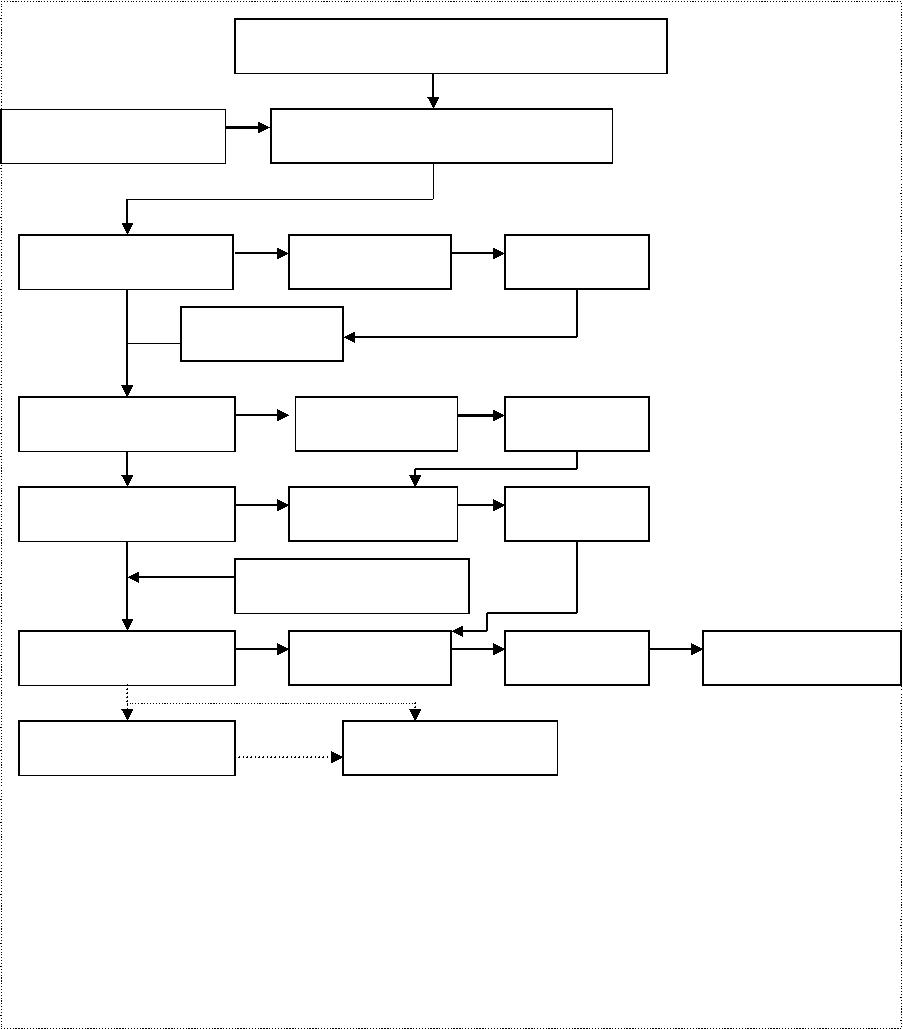 Appendix 2  Validation Matrix 验证表2.1   HVAC System系统ItemDescription描述Quantity数量DQ√RA√FAT√SAT√CommissioningIQ√OQ√CleaningPQ√No.1.GMP Grade AHUGMP相关空气处理单元Non GMP Grade AHUGMP不相关空气处理单元19√√√√2.20××√√×××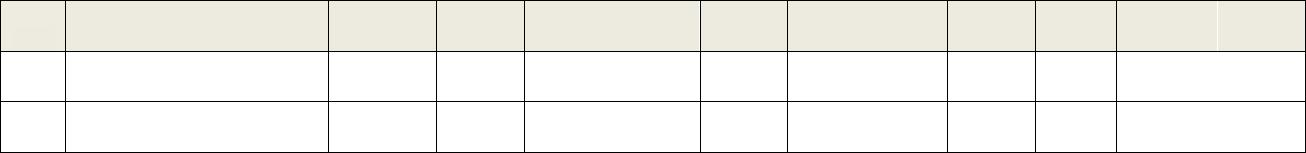 2.2    Controlled Room受控房间ItemNo.1.Description描述Quantity数量1DQ√RA√FAT×SAT×CommissioningIQ√OQ√CleaningPQ√1F Production Area一层生产区域√√√√√√√√√√2.3.4.5.1F Packaging Area一层包装区域1111√√××√√√1F Warehouse一层仓库区域√√××√√√1F Sampling Area一层取样区域√√××√√√2F Micro Lab√√××√√√二层微生物实验室区域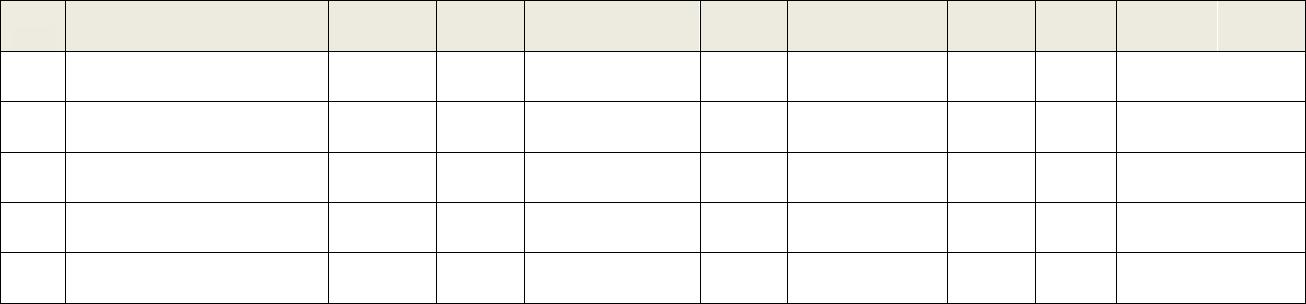 2.3    Utility公用系统ItemDescription描述Quantity数量1DQ√RA√√××××××××√××××FAT√SAT√CommissioningIQ√√××××××××√××××OQ√CleaningPQ√√×××××××××××××No.1.Purified Water System纯化水系统√√√√√√√√√√√√√√√√√√√√××√××××√××2.3.4.5.6.7.8.9.Compressed Air System压缩空气系统Softend Water System软水系统11111111111111√√√√×√√×Wastewater Treatment System废水处理系统Plumbing System排水系统×√√××√√×Fire Protection System防火系统×√√×Cabling System布线系统×√√×Fire Alarm System火警系统×√√×Public Address System广播系统×√√×10.Security System安保系统×√√×11.12.13.14.15.EMS√√√√环境监控系统BMS×√√×建筑管理系统Chilled Water System冷水系统×√√×Hot Water System热水系统×√√×Steam & Condensate System蒸汽和冷凝水系统×√√×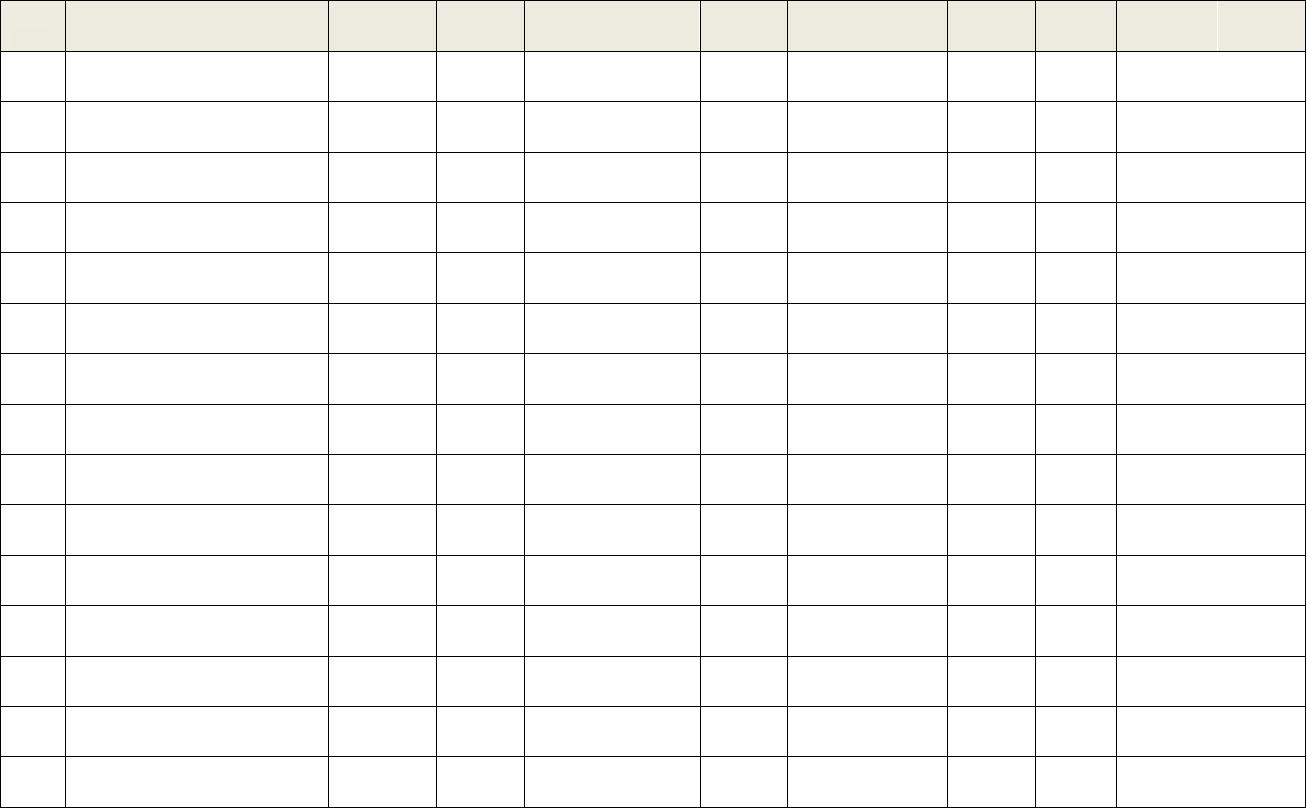 2.4    Process Equipment工艺设备ItemNo.DescriptionQuantityDQRAFATSATCommissioningIQOQCleaningPQ描述数量Unit: Weighing and Dispensing 1称量和分配   11.Downflow Booth称量罩1√√√√√√√√√2.3.4.Bench Scale台秤211√√√√√√××√××√××√√√√√√√√√√×××Floor Scale地秤Sieve过筛机Unit: Material Handling物料转运5.IBC651√√√√√√××√××√××√√√√×√√√√√××√Unit: Solvent Weighing溶剂称量Scale秤Unit: Granulation Train 1湿法制粒线   16.7.High Shear Granulator湿法制粒机18.Fluid Bed Dryer流化床1251√√√√√√√√√×√√√×√√√××√√√√√√√×√√√√√√××√9.Scale秤10.11.Solution tank溶液罐CIP在线清洗Unit: Chilsonator干法造粒12.Roller Compactor干压机Scale秤11√√√√√×√×√×√√√√√√√×13.Unit: Milling整粒   114.Co-mil整粒机1√√√√√√√√√Unit: Milling整粒   5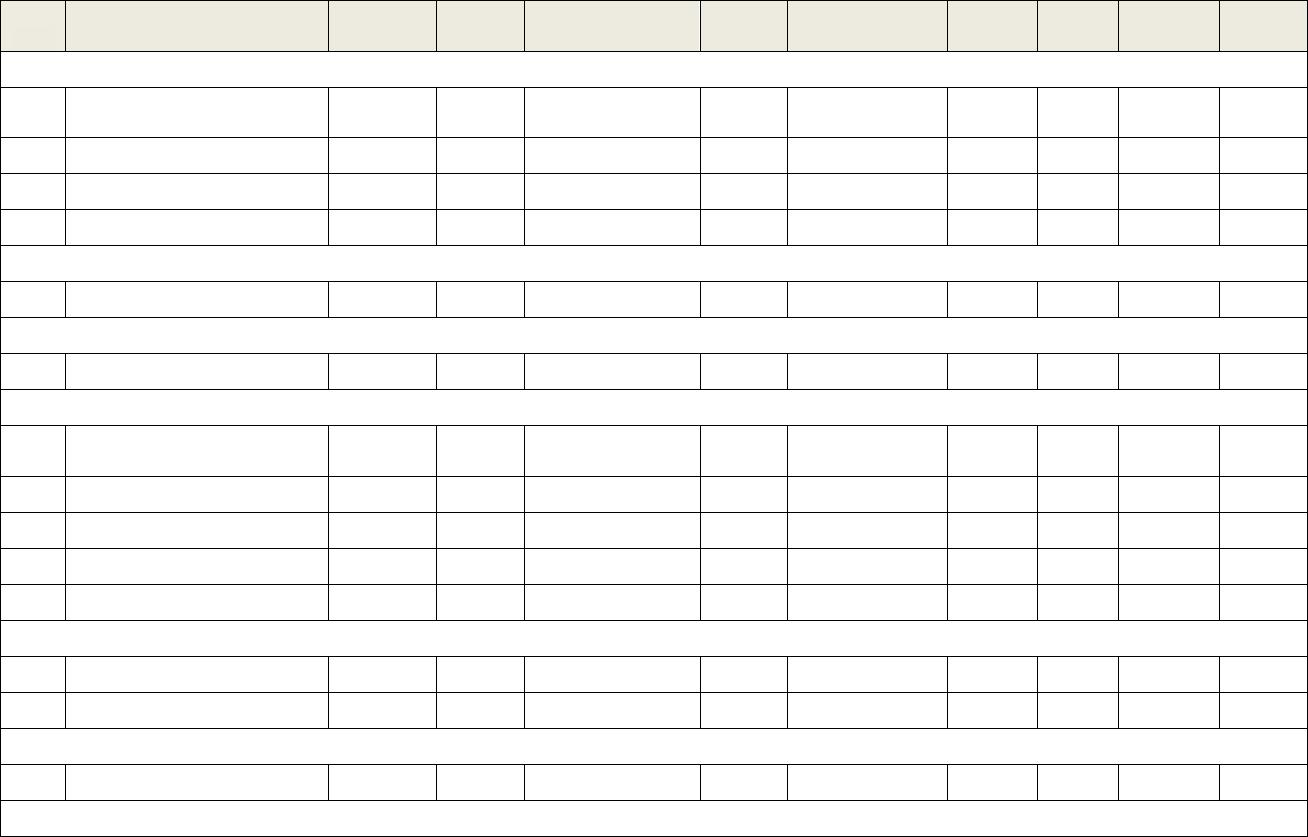 ItemNo.15.Description描述Quantity数量1DQRAFATSATCommissioningIQOQCleaningPQSieve过筛机√√√√√√√√√√√√√√√√√√√√√√√√√√√16.17.Mill过筛机11Mill (for size reduction)粉碎机18.Bin Blender料斗混合机1√√√√√√√√√Unit: Bin Blending 1料斗混合   119.20.Bin Blender料斗混合机Scale秤11√√√√√×√×√×√√√√√√√×Unit: Tablet Press 1压片   121.22.23.24.25.Tablet Press压片机12211√√√√√√√√√√√××××√××××√√√√×√√√√√√√√√√√√√√√√√√×√Metal Detector金检机Weight Master检重仪Scale秤Hardness/Thickness Tester硬度/厚度仪Unit: Tablet Press 2压片   226.27.28.29.30.Tablet Press压片机11111√√√√√√√√√√√××××√××××√√√√√√√√√√√√√√√√√√√√√√√×√Metal Detector金检机Weight Master检重仪Scale秤Hardness/Thickness Tester硬度/厚度仪Unit: Capsule Filling 1胶囊充填   131.Capsule Filling Machine1√√√√√√√√√胶囊充填机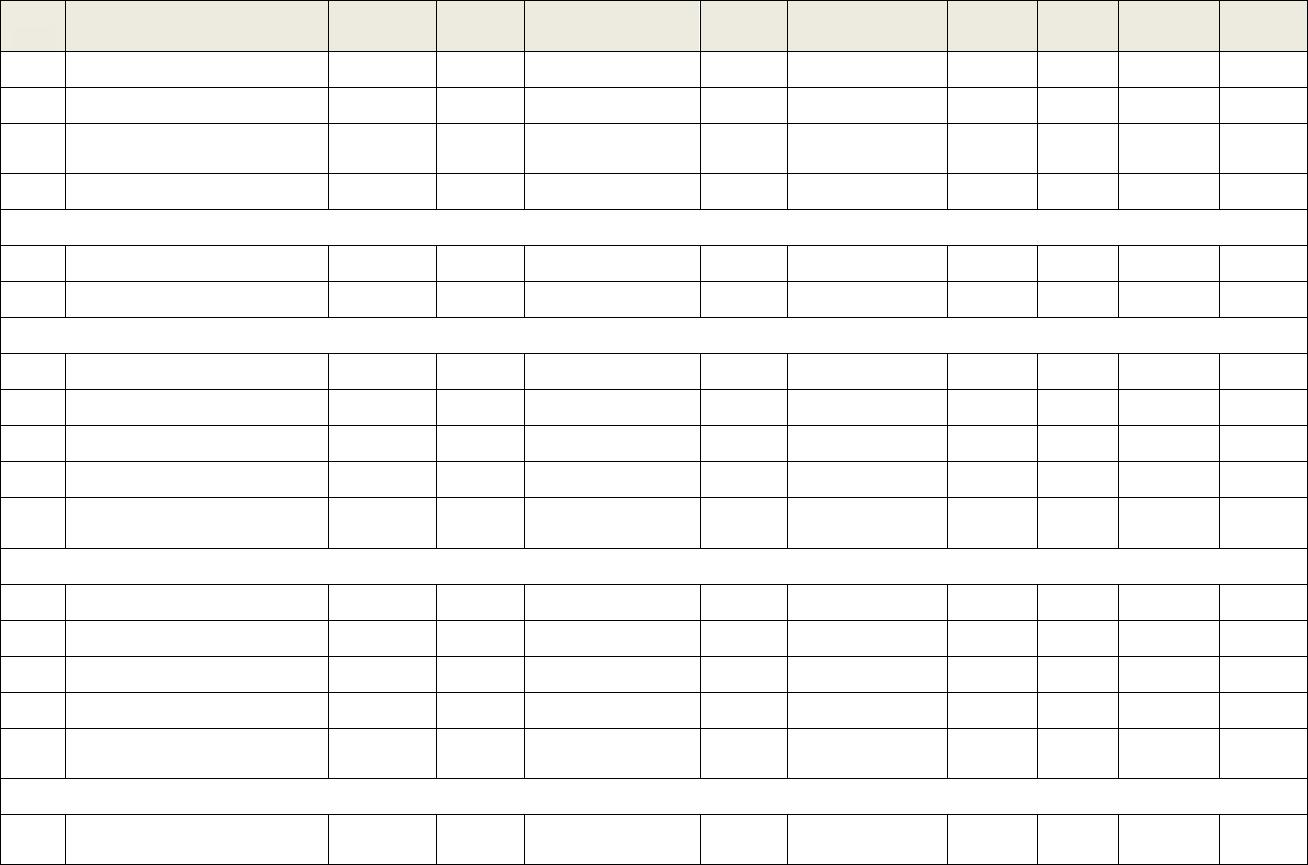 ItemNo.32.Description描述Quantity数量1DQRAFATSATCommissioningIQOQCleaningPQCapsule Polisher胶囊抛光机√√√√√√√√√33.34.Metal Detector金检机11√√√√××××√√√√√√√√√√Capsule Checkweigher胶囊检重仪35.Scale秤1√√×××√√√×Unit: Coating 1包衣   136.37.38.39.Coater包衣机1124√√√√√√√√√××√√××√√×××√√√√√√√×√√√√√×××Balance天平Scale秤Solution tank溶液罐40.CIP 在线清洗1√√√√√√√√√Unit: Tablet Belt Inspection 1片剂外观检查   141.42.Table Checker片剂检查机Scale秤11√√√√××××√×√√√√√√√×Unit:  Tablet Printer 1片剂印字   143.Tablet Printer1√√√√√√√√√片剂印字机Unit: Washing清洗44.IBC Washer11√√√√√√√√√√√√√√√√√√IBC清洗机45.Parts Washer部件清洗机Dryer干燥器46.47.11√√√√√√√√√√√√√√√√√√Washer洗衣机Unit:  Laundry洗衣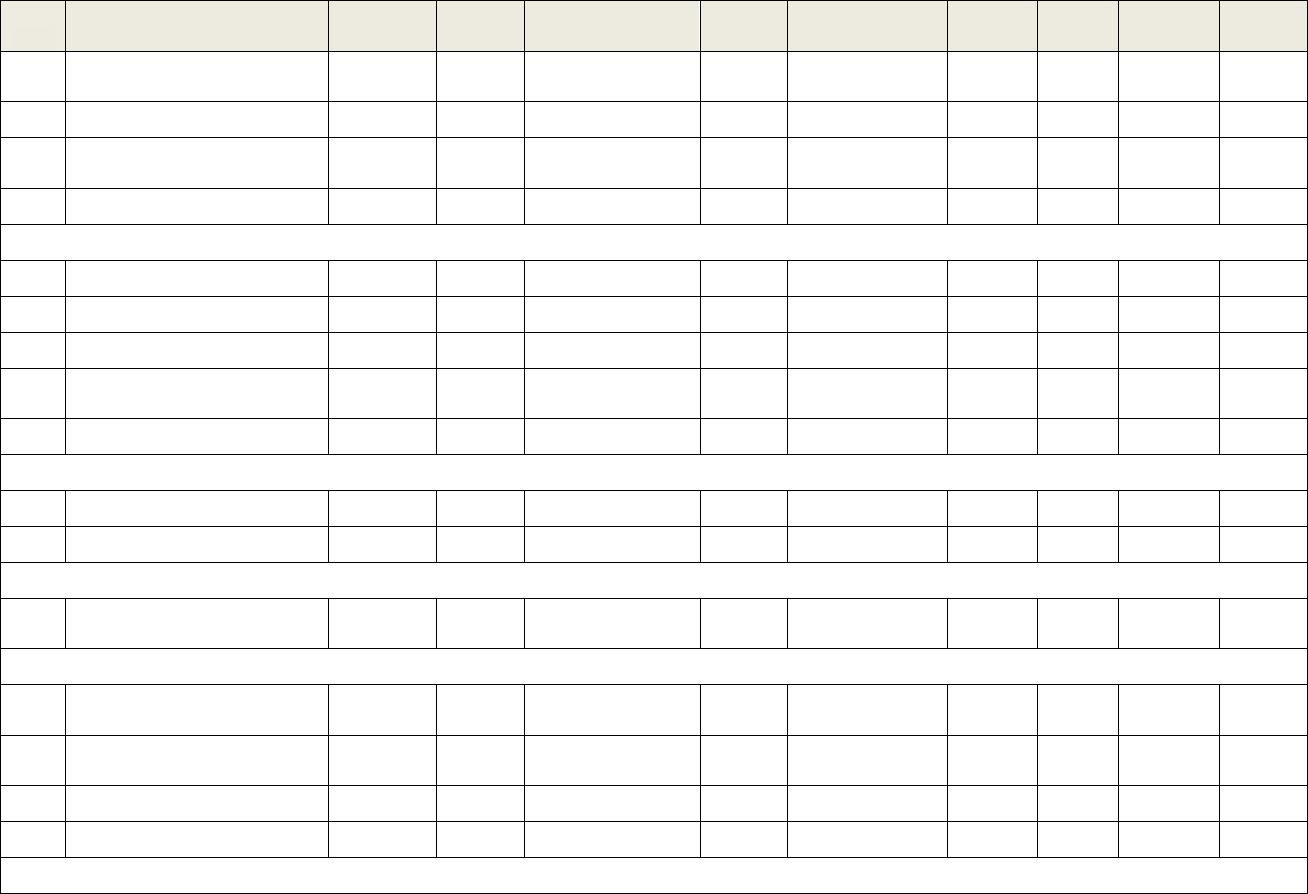 ItemNo.48.Description描述Quantity数量2DQRAFATSATCommissioningIQOQCleaningPQWasher洗衣机√√√√√√√√√√√√√√√√√√49.Dryer干衣机2Unit: Blister Packaging 1铝塑包装   150.51.52.Metal Detector金检机Blister铝塑机111√√√√√√×√√×√√√√√√√√√√√√√√√√√Cartoning Machine装盒机53.Check weigher检重机1√√××√√√√√Unit: Bottle Packaging 1瓶包装   154.55.56.57.Unscrambler理瓶机Blow Maching吹瓶机Metal Detector金检机1111√√√√√√√√√√×√√√×√√√√√√√√√√√√√√√√√√√√√Filling&Sealing Machine装瓶机58.59.Labling Machine贴签机11√√√√√√√√√√√√√√√√√√Cartoning Machine装盒机60.Checkweigher检重机11√√√√××××√×√√√√√√√×Unit:  IPC1中间控制   161.Angle of Repose Tester休止角检测仪62.63.64.111√√√√√√×××××××××√√√√√√√√√×××Balance天平Density tester密度监测仪IR-dry(LOD test)红外水分测定仪65.1√√×××√√√×Particle Sizer粒径检测仪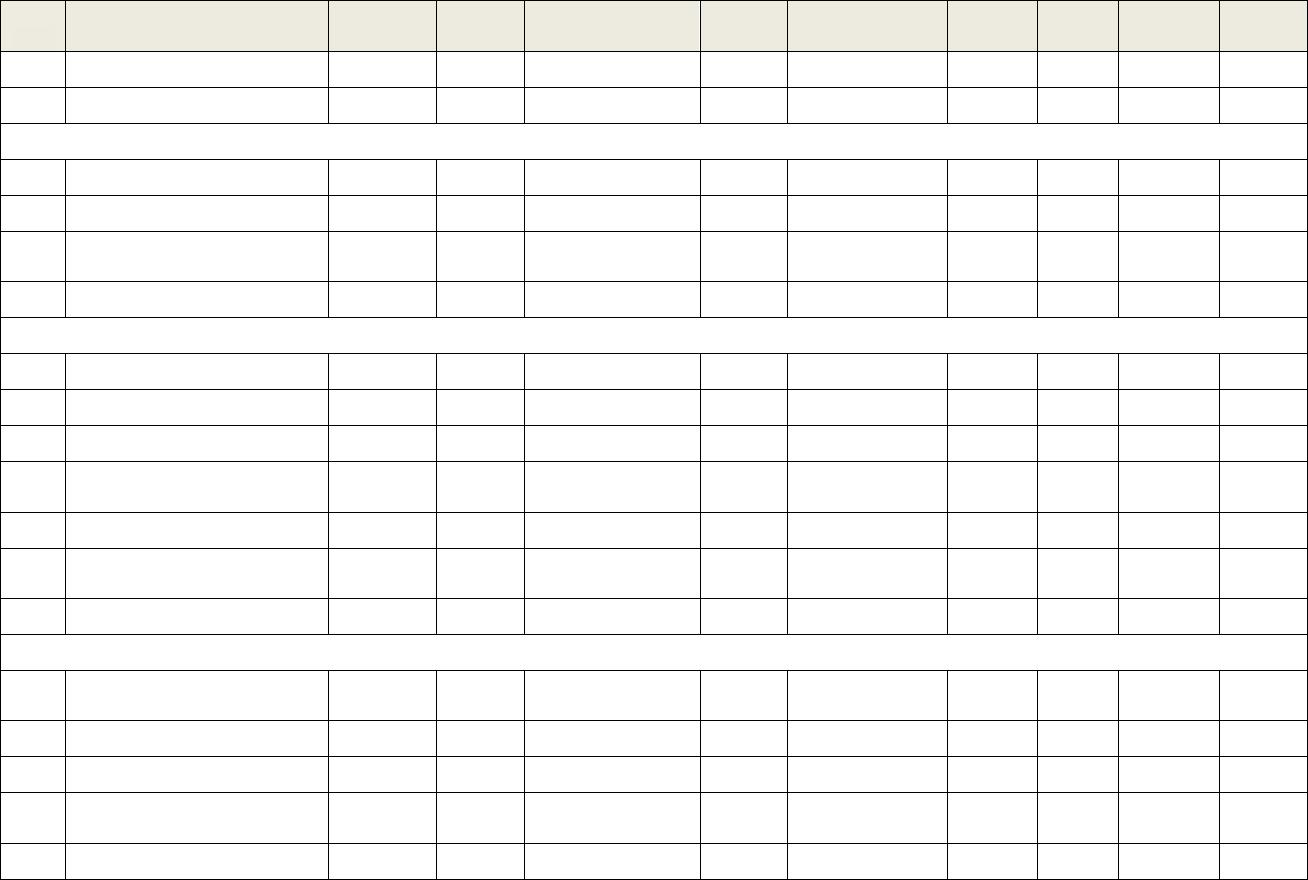 ItemNo.66.Description描述Quantity数量1DQRAFATSATCommissioningIQOQCleaningPQDisintegration Tester√√√√√√√√√√×××××××××××××××√√√√√√√√√√√√√√√××√√×67.68.69.70.1111Friability Tester脆碎度仪Hardness Tester硬度仪Thickness Tester厚度仪Leak Tester检漏仪Unit: Material Sampling物料取样71.72.73.Downflow Booth称量罩Balance天平111√√√√√√√××√××√××√√√√√√√√√√××Scale秤Unit:  Pilot中试74.75.76.77.Downflow Booth称量罩1241√√√√√√√√√××√√××√√××√√√√√√√√√√√√√√××PBalance天平Scale台秤High Shear Granulator湿法制粒机78.Fluid Bed Dryer流化床1√√√√√√√√√79.80.Solution tank溶液罐21√√√√√√√√×√√√×√√√×√WIP for HSM/FBD制粒在线清洗81.82.83.84.85.Co-mill干/湿整粒机11121√√√√√√√√√√√√√××√√√××√√√√√√√√√√√√√√√√√√√√√√√√√Bin Blender混合机Tablet Press压片机Metal Detector金检机Hardness/Thickness Tester硬度/厚度仪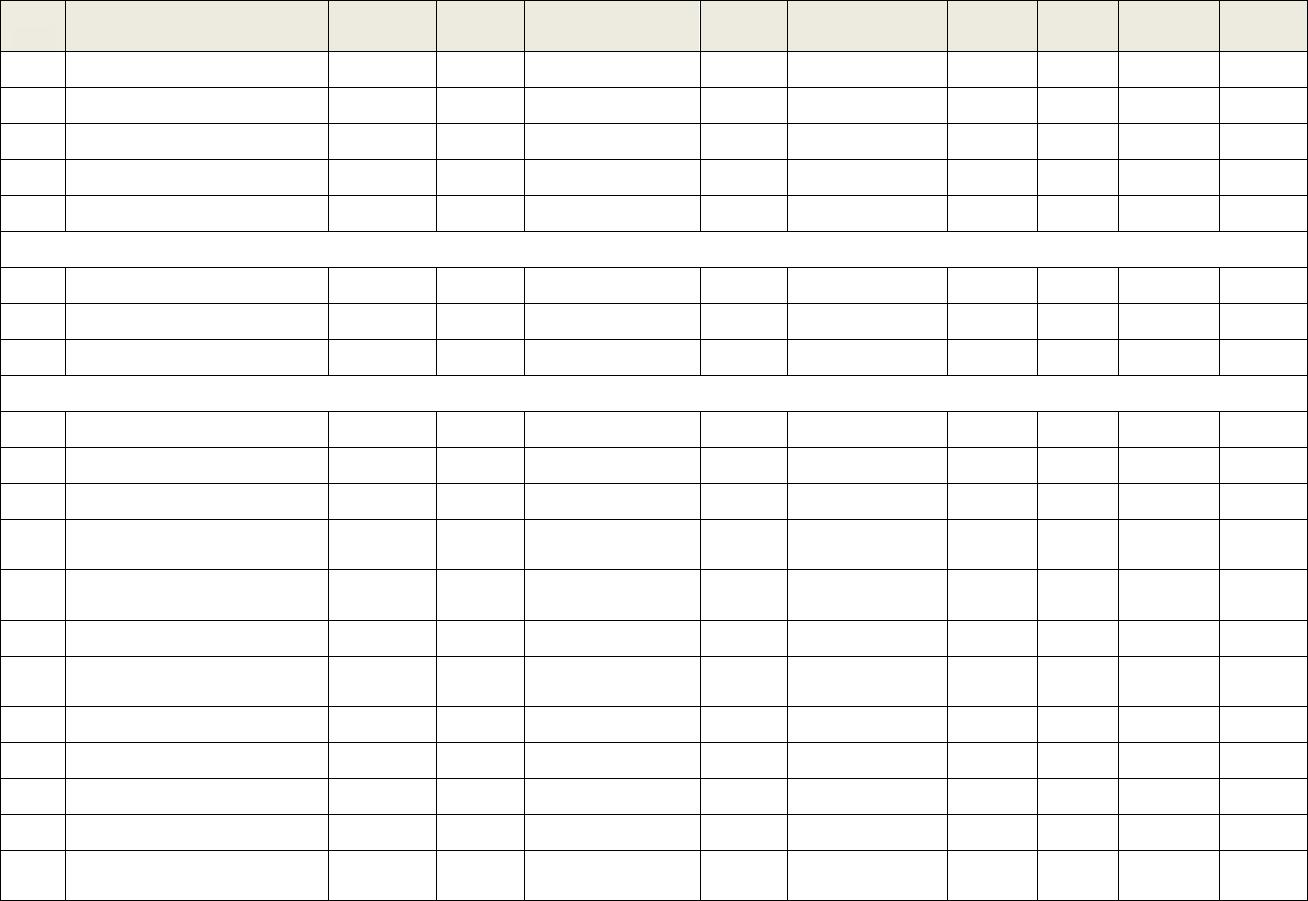 ItemNo.86.Description描述Quantity数量1DQRAFATSATCommissioningIQOQCleaningPQTablet Weight Master片剂检重仪√√××√√√√√87.88.Capsule Filler胶囊充填机11√√√√√√√√√√√√√√√√√√Capsule Polisher胶囊抛光机89.Capsule Checkweigher胶囊检重仪1√√×√√√√√√90.91.Coater包衣机11√√√√√√√√√√√√√√√√√√WIP for Coater包衣机在线清洗Bottle Packaging Line瓶包装线92.1√√√√√√√√√93.94.Label Machine贴标机11√√√√√√√√√√√√√√√√√√Dryer干燥器Unit: Solvent Sampling溶剂取样95.96.Downflow Booth称量罩Scale秤11√√√√√×√×√×√√√√√√√×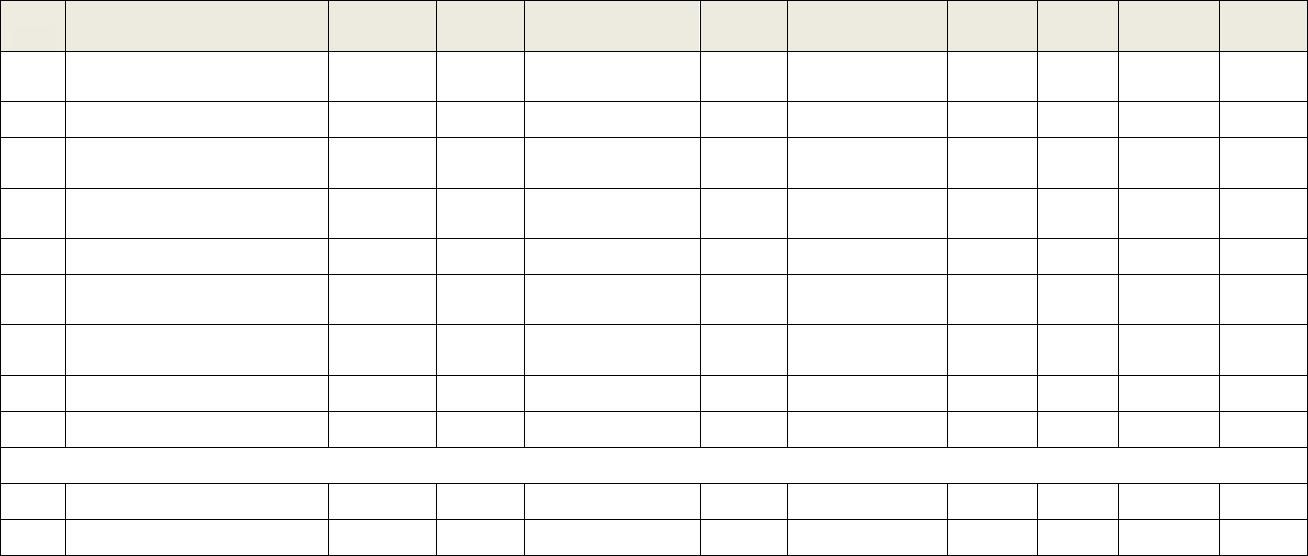 Appendix 3  Overview of SIA process flow diagram: 总结系统影响性评估流程System DefinitionDevelop SystemBoundariesYesDoes the systemhave direct impacton products?*NoYesIs the systemlinked to a directimpact system?Indirect ImpactSystemDirect ImpactSystemNoNo ImpactSystemDevelop SupportingRationale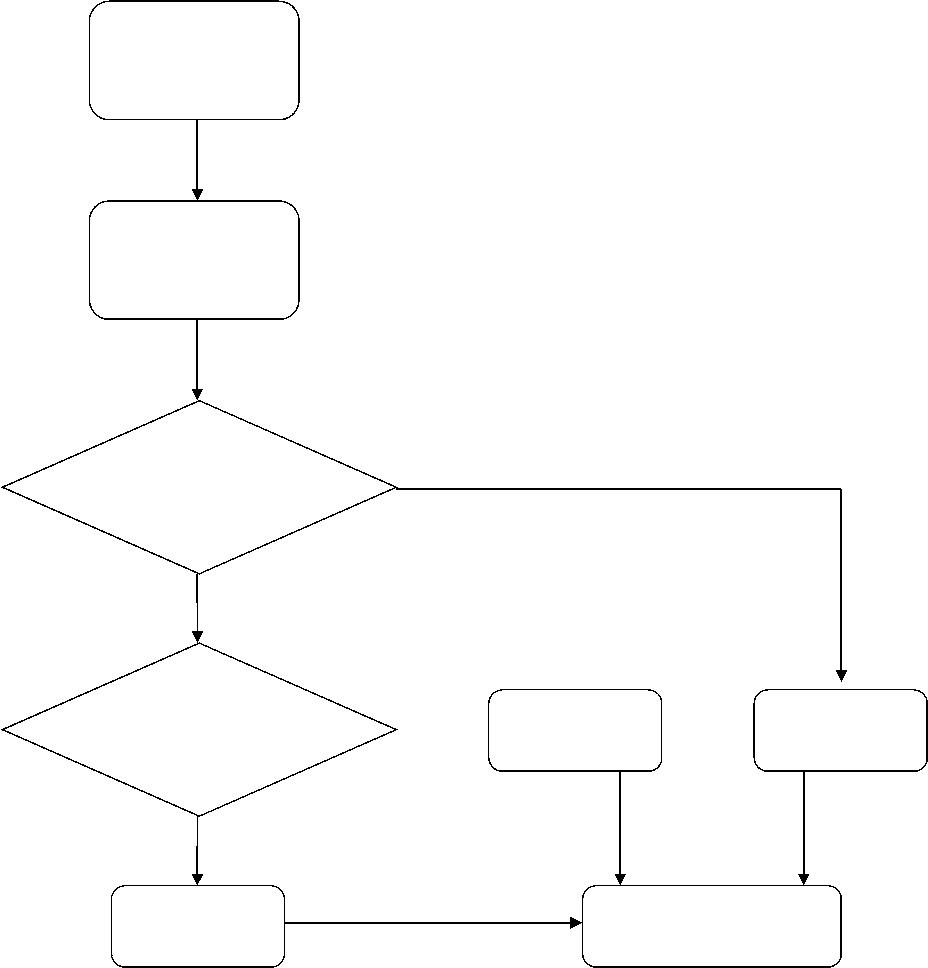 Appendix 4  Qualification / Validation Time Schedule 确认/验证时间进度表System Description 系统描述Item No. 2013-04 2013-05 2013-06 2013-07 ……1. HVAC 2. Environmental room 受控房间3. 4. Utility 公用设施Process Equipment 工艺设备Remark: 1.   Herein the general schedule for qualification / validation with            .  这里是一个确认/验证的简略时间表，用阴影表示。  2.   A detailed qualification / validation schedule will be prepared and weekly updated by project scheduler when qualification / validation activities begin. 一个详细的确认/验证时间表应准备，并在确认/验证开始后，由项目进度控制人员每周更新。3.   The final version of qualification / validation schedule will be served as Appendix 3 of this VMP. 最终版本的确认/验证时间表将和本验证主计划中附件 4一致。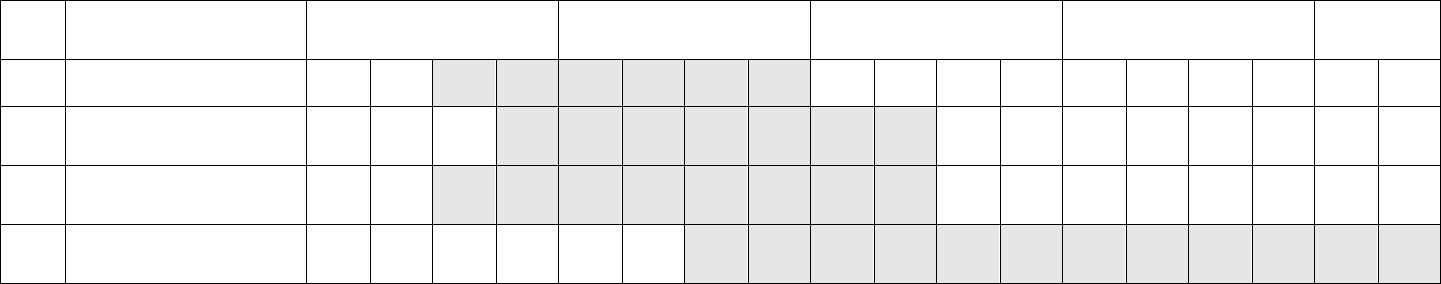 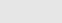 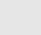 Appendix 5Documentation  Support for Qualification支持确认的文件Documentation  DescriptionDesign QualificationUser requirement  specification (URS)Cleanliness Zone  concept planProcess overview(PFD,  P&ID, arrangement  drawing, include Component  list)Functional specificationEquipment specificationInstrument list  with specificationElectrical specification(Wiring  diagram)Process automation  hardware design specificationProcess automation  software design specificationSupplier assessment/auditERES classification  reportDefinition of critical  functions and parameters  (Matrix)Documentation  list (baseline)GMP compliance  review reportInstallation QualificationCleanliness zone  concept plan with “As-built”  statusProcess overview  document with “As-built”  statusFilter listInstrument list  with “As-built” statusCalibration record  (procedure, protocol, certificates)List identifying product  contact materialWelding documentationCheck for completeness  include tagging and  labelingTightness test  report (pressure and/or vacuum)  for equipment pipingDrain ability test  report (with slope and low  points verified)Initial cleaning  and flushing documentation  (procedure, protocol)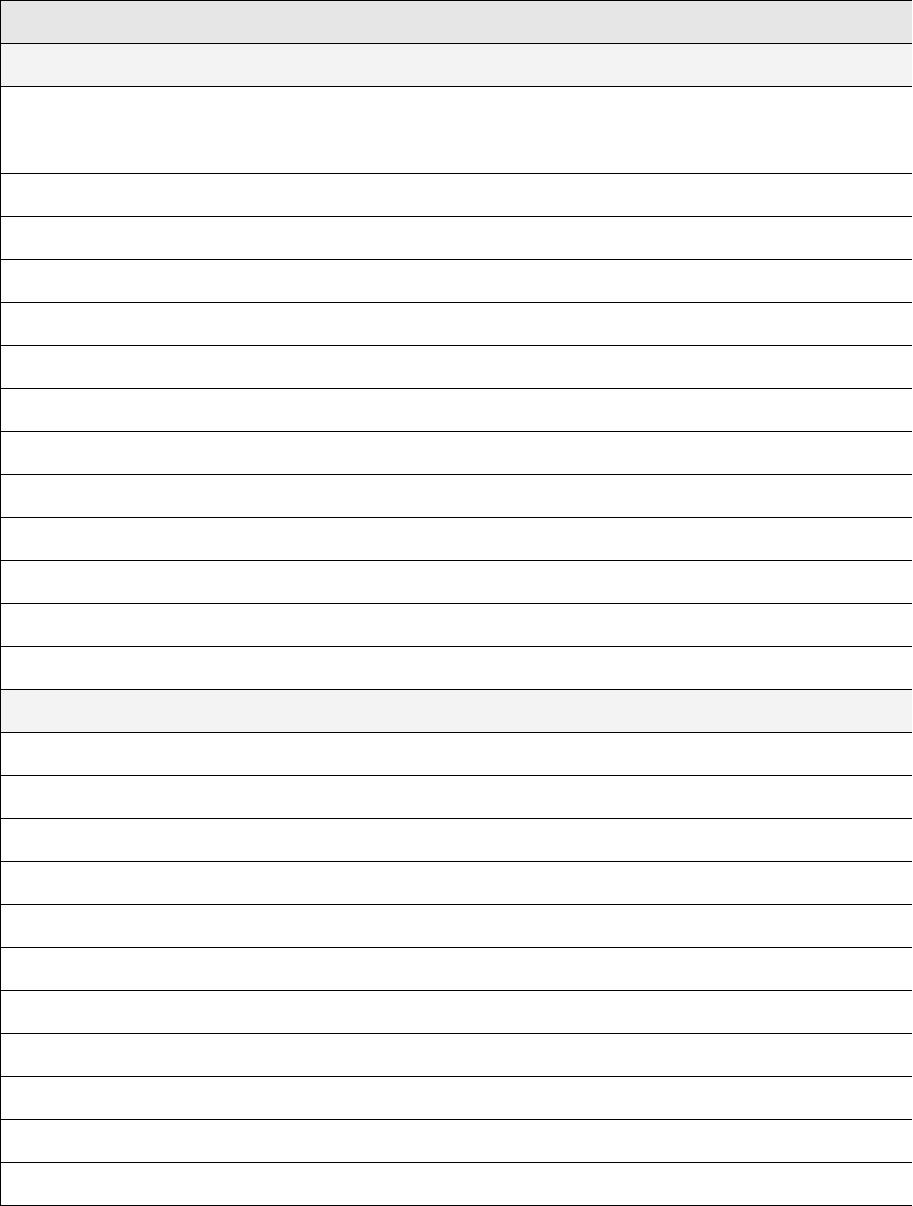 Documentation  DescriptionWiring diagram  with “As-built” statusProcess automation  hardware testProcess automation  software integration  testProcess automation  application program documentation  (include inventory)ERES conformity  reportSupplier start-up  and operating instructionsSupplier maintenance  instructions and spare  part listEquipment logbook  (include inventory)Operational QualificationCompleted calibration  record (procedure,  protocol, certificates)Test procedures  for testing critical functionsSOP: system operating  (at least as a draft)SOP: cleaning/sanitization  (at least as a  draft)SOP: calibration  (at least as a draft)SOP: Preventive  Maintenance (at least as  a draft)SOP: Training (Operators,  at least as a  draft)SOP: Backup &  Security (at least as a draft)Completed training  recordPerformance QualificationTest procedure  for testing of critical parametersSOP: system operating  (approved)SOP: cleaning/sanitization  (approved)SOP: calibration  (approved)SOP: Preventive  Maintenance (approved)SOP: Training (Operators,  approved)SOP: Backup &  Security (approved)Remark:Herein is the normal  requirement for qualification  and specific system  might have specific requirement.这里是确认的通常要求，而特殊系统可能有特殊要求。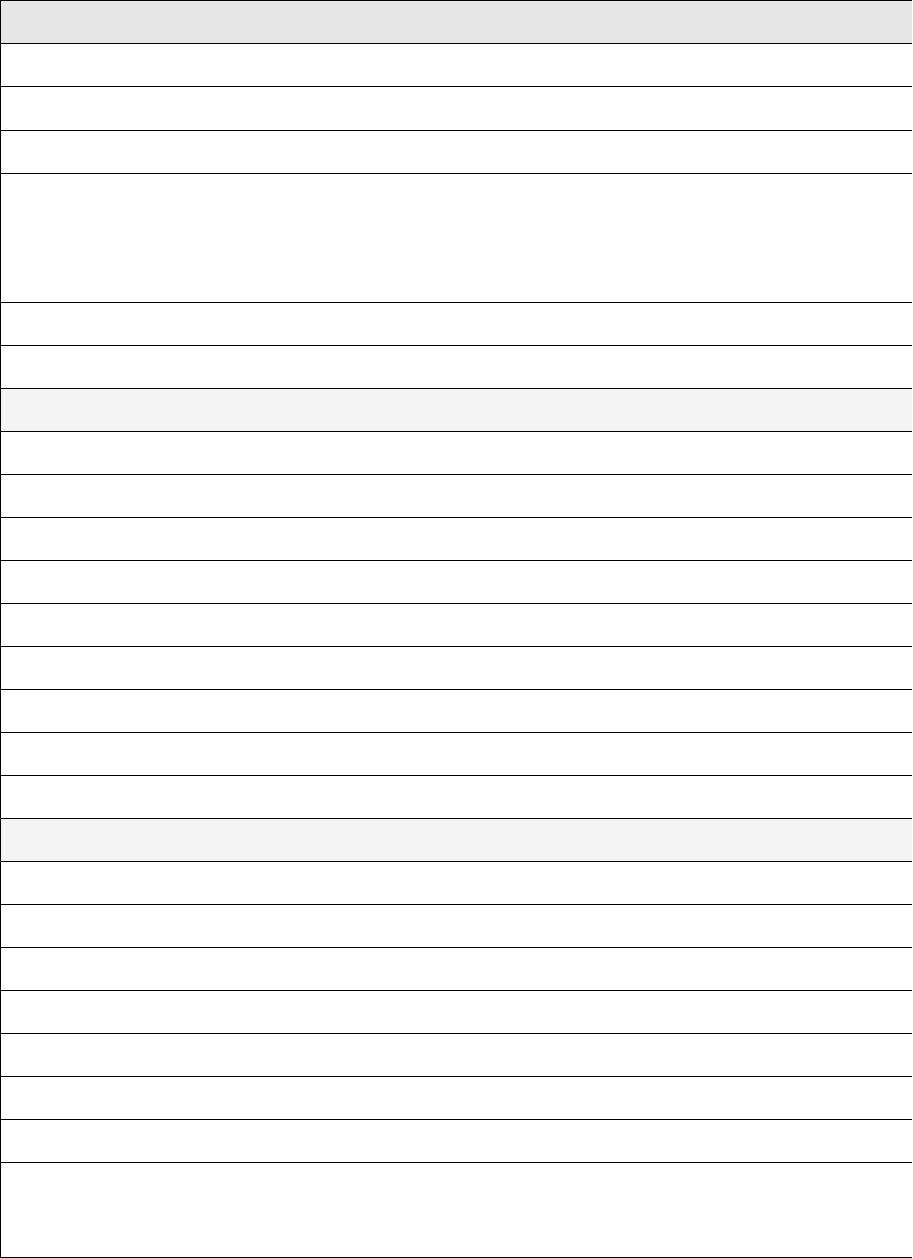 